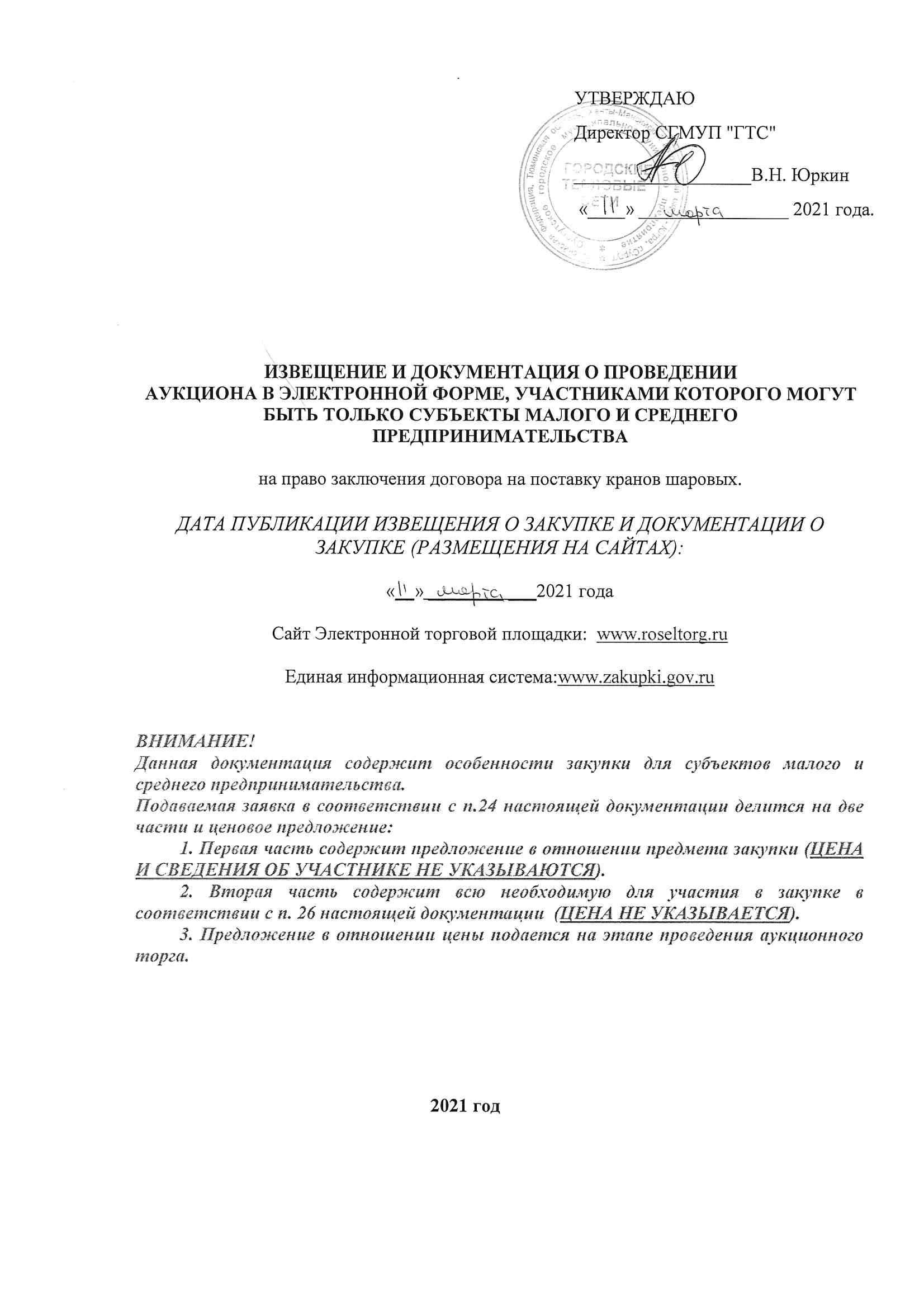 ИЗВЕЩЕНИЕ О ЗАКУПКЕСургутское городское муниципальное унитарное предприятие "Городские тепловые сети" (далее - Заказчик) объявляет о проведении закупки способом аукцион в электронной форме, участниками которого могут быть только субъекты малого и среднего предпринимательства на право заключения договора на поставку кранов шаровых (далее по тексту – аукцион в электронной форме, аукцион, закупка):ДОКУМЕНТАЦИЯ О ЗАКУПКЕРАЗДЕЛ I. ТЕРМИНЫ И ОПРЕДЕЛЕНИЯАукцион в электронной форме, участниками которого могут быть только субъекты малого и среднего предпринимательства (далее – аукцион в электронной форме, аукцион, закупка) - конкурентная закупка, являющаяся формой проведения торгов, при которой победителем аукциона, с которым заключается Договор, признается лицо, Заявка которого соответствует требованиям, установленным Документацией о закупке, и которое предложило наиболее низкую цену договора путем снижения начальной (максимальной) цены договора, указанной в Извещении о проведении аукциона, на установленную в документации о закупке величину (далее - "шаг аукциона"). При этом участниками данной процедуры могут быть только субъекты малого и среднего предпринимательства. В случае, если при проведении аукциона цена Договора снижена до нуля, аукцион проводится на право заключить Договор. В этом случае победителем аукциона признается лицо, Заявка которого соответствует требованиям, установленным документацией о закупке, и которое предложило наиболее высокую цену за право заключить Договор.Заказчик – организация, указанная в пункте 1 раздела II «Информационная карта» Документации. Положение о закупке - Положение о закупке товаров, работ, услуг Сургутского городского муниципального унитарного предприятия «Городские тепловые сети».Комиссия по осуществлению закупок (или "Комиссия по закупкам") - коллегиальный орган, созданный Заказчиком для целей проведения Закупок, в том числе конкурентных закупок, состоящий из утвержденных Заказчиком представителей Заказчика.Единая информационная система – официальный сайт Единой информационной системы в сфере закупок товаров, работ, услуг для обеспечения государственных и муниципальных нужд в информационно-телекоммуникационной сети «Интернет» (www.zakupki.gov.ru).Документация о закупке (далее также – Документация) – настоящая документация, содержащая установленные Федеральным законом №223-ФЗ и Положением о закупке товаров, работ, услуг Сургутского городского муниципального унитарного предприятия "Городские тепловые сети" (далее - Положение о закупке) сведения аукционе (аукционе в электронной форме) и размещённый в Единой информационной системе, на электронной площадке.Заявка на участие в закупке (далее также - Заявка) – комплект документов, требования к содержанию, форме, оформлению и составу которых установлены Положением о закупке и Документацией, предоставляемый Заказчику Участником в закупке в порядке, предусмотренном Положением о закупке и Документацией, в целях участия в аукционе в электронной форме.Участник закупки (далее также - Участник) – любое юридическое лицо или несколько юридических лиц, выступающих на стороне одного Участника, независимо от организационно-правовой формы, формы собственности, места нахождения и места происхождения капитала либо любое физическое лицо или несколько физических лиц, выступающих на стороне одного Участника, в том числе индивидуальный предприниматель или несколько индивидуальных предпринимателей, выступающих на стороне одного Участника.Для всех Участников устанавливаются единые требования. Применение при рассмотрении Заявок требований, не предусмотренных Документацией, не допускается.Победитель аукциона в электронной форме (далее также – Победитель) – Участник аукциона в электронной форме, заявка которого соответствует требованиям, установленным Документацией о закупке, и содержит наиболее низкую цену договора.Начальная (максимальная) цена договора – предельно допустимая цена договора, определяемая в пункте 15 раздела II «Информационная карта» Документации.Субъект МСП – субъект малого и среднего предпринимательства, признаваемый таковым в соответствии с законодательством Российской Федерации.Электронный документ -  информация, обмен которой осуществляется между Заказчиками, Операторами электронной площадки, Участниками закупки в электронной форме на электронной площадке после получения аккредитации, связанная с осуществлением закупки в электронной форме и подписанная электронной подписью лица, имеющего право действовать от имени соответственно Заказчика, оператора ЭП, Участника закупки в электронной форме.Электронная подпись – усиленная квалифицированная электронная подпись, полученная и признаваемая в соответствии с Федеральным законом от 06.04.2011 № 63-ФЗ «Об электронной подписи». Термины и определения, касающиеся простой, усиленной электронной подписи, неквалифицированной электронной подписи и квалифицированной электронной подписи, применяются в соответствии с федеральным законодательством об электронной подписи.Размещенное на ЭП и в ЕИС Извещение о закупке вместе с настоящей Документацией, являются приглашением делать оферты и должны рассматриваться Участниками в соответствии с этим.Участник несет все расходы, связанные с участием в закупке, в том числе с подготовкой и предоставлением Заявки и иной документации, а Заказчик не имеет обязательств по этим расходам независимо от итогов закупки, а также оснований его завершения, если иное не предусмотрено законодательством Российской Федерации.Участник не вправе требовать возмещения убытков, понесенных им в ходе подготовки к аукциону и проведения аукциона, если иное не предусмотрено законодательством Российской Федерации.РАЗДЕЛ II. ИНФОРМАЦИОННАЯ КАРТА2.1. Общие сведения о закупке2.2. Требования к Заявке на участие в закупке2.3. Условия заключения и исполнения договораВо всем, что не урегулировано Документацией о проведении закупки, Заказчик, Участники, Победитель и другие лица руководствуются Положением о закупке товаров, работ, услуг Сургутского городского муниципального унитарного предприятия "Городские тепловые сети", и действующим законодательством Российской Федерации.РАЗДЕЛ III. ФОРМЫ ДЛЯ ЗАПОЛНЕНИЯ УЧАСТНИКАМИ ЗАКУПКИФОРМА 1. ЗАЯВКА НА УЧАСТИЕ В АУКЦИОНЕ В ЭЛЕКТРОННОЙ ФОРМЕФирменный бланк Участника «___» __________ 20___ года №______ЗАЯВКА НА УЧАСТИЕ В АУКЦИОНЕ В ЭЛЕКТРОННОЙ ФОРМЕИзучив Документацию о проведении аукциона в электронной форме на право заключения договора на ____________________, (далее также - Документация) безоговорочно принимая установленные в них требования и условия, _________________________________________________________________,(полное наименование в аукционе в электронной форме с указанием организационно-правовой формы)зарегистрированное по адресу _____________________________________________________,                       (местонахождение Участника на участие в аукционе в электронной форме)предлагает заключить договор_______________________________________.(предмет договора)Настоящая Заявка действительна не более чем 75 (семьдесят пять) календарных дней  со дня, следующего за установленной Документацией о проведении аукциона  в электронной форме датой открытия доступа к Заявкам.Настоящим подтверждаем, о возможности предоставить документы в соответствии с пп.10 п.26 Раздела II Документации о проведении аукциона в электронной форме и п. 6.4.4. Положения о закупке товаров, работ, услуг Сургутского городского муниципального унитарного предприятия "Городские тепловые сети", в течение 3 (трех) рабочих дней с момента получения запроса от Заказчика.Настоящим подтверждаем, что против ______________ (наименование Участника  аукциона в электронной форме) не проводится процедура ликвидации, арбитражным судом не принято решение о признании __________ (наименование Участника аукциона в электронной форме) банкротом и об открытии конкурсного производства, деятельность ____________(наименование Участника  аукциона в электронной форме) не приостановлена, на имущество не наложен арест по решению суда, административного органа, а также настоящим подтверждаем, что ознакомлены с условиями Положения о закупке товаров, работ, услуг Сургутского городского муниципального унитарного предприятия "Городские тепловые сети".Настоящим подтверждаем отсутствие у физических лиц, указанных в нашей Заявке, руководителя, членов коллегиального исполнительного органа или главного бухгалтера ____________(наименование Участника аукциона в электронной форме) судимости за преступления в сфере экономики (за исключением лиц, у которых такая судимость погашена или снята), а также неприменение в отношении указанных физических лиц наказания в виде лишения права занимать определенные должности или заниматься определенной деятельностью, которые связаны с поставкой товара, выполнением работы, оказанием услуги, являющихся объектом осуществляемой закупки, и административного наказания в виде дисквалификации.Настоящим подтверждаем, что субъекты персональных данных, указанные в нашей Заявке и приложениях к ней надлежащим образом уведомлены об осуществлении обработки их персональных данных  СГМУП "ГТС" с целью участия ___________ (наименование Участника  аукциона в электронной форме) в аукционе в электронной форме на право заключения договора на ___________(указать наименование закупки). Также подтверждаем, что в соответствии с законодательством Российской Федерации нами было получено согласие на обработку персональных данных физических лиц, указанных в нашей Заявке, в том числе право предоставления таких данных третьим лицам.Настоящим подтверждаем, что сведения о _________ (наименование Участника  аукциона в электронной форме) не включены в реестр недобросовестных поставщиков, предусмотренный Федеральным законом от 18 июля 2011 года № 223-ФЗ «О закупках товаров, работ, услуг отдельными видами юридических лиц», в реестр недобросовестных поставщиков, предусмотренный Федеральным законом от 5 апреля 2013 года № 44-ФЗ «О контрактной системе в сфере закупок товаров, работ, услуг для обеспечения государственных и муниципальных нужд».Настоящим уведомляем об отсутствии у ________________ (наименование Участника  аукциона в электронной форме) на дату подачи данной Заявки недоимки по налогам, сборам, задолженности по иным обязательным платежам в бюджеты бюджетной системы Российской Федерации (за исключением сумм, на которые предоставлены отсрочка, рассрочка, инвестиционный налоговый кредит в соответствии с законодательством Российской Федерации о налогах и сборах, которые реструктурированы в соответствии с законодательством Российской Федерации, по которым имеется вступившее в законную силу решение суда о признании обязанности заявителя по уплате этих сумм исполненной или которые признаны безнадежными к взысканию в соответствии с законодательством Российской Федерации о налогах и сборах) за прошедший календарный год, размер которых превышает 25% балансовой стоимости активов Участника, по данным бухгалтерской отчетности за последний отчетный период.Настоящим уведомляем об отсутствии между участником закупки ________________ (наименование Участника  аукциона в электронной форме)и СГМУП "ГТС" конфликта интересов, определенного в п. 1.7.1.12 Положения о закупке товаров, работ, услуг Сургутского городского муниципального унитарного предприятия "Городские тепловые сети".[Если в состав Заявки на участие в закупке включены документы, предусмотренные абз. 1 пп. 1.2 пункта 26 раздела II «Информационная карта» Документации о закупке, то два абзаца ниже подлежат исключению из окончательного текста Заявки. Если указанные выше документы не включены в состав Заявки, то необходимо внести в окончательный текст Заявки один из двух вариантов абзаца ниже.]Сообщаем, что для совершения сделки по результатам аукциона  в электронной форме _________ (наименование Участника аукциона в электронной форме) не требуется решения о её одобрении (об одобрении крупной сделки, сделки, в совершении которой имеется заинтересованность, и другие) в соответствии с законодательством Российской Федерации и учредительными документами _________ (наименование Участника аукциона в электронной форме). [Условие подлежит включению в Заявку, если соответствующего одобрения компетентными органами Участника не требуется.]Сообщаем, что для совершения сделки по результатам аукциона  в электронной форме _________ (наименование Участника  аукциона в электронной форме) требуется решение о её одобрении (об одобрении крупной сделки, сделки, в совершении которой имеется заинтересованность и другие) в соответствии с законодательством Российской Федерации и учредительными документами __________ (наименование Участника аукциона в электронной форме). В силу необходимости соблюдения установленного законодательством Российской Федерации и учредительными документами _________  (наименование Участника аукциона в электронной форме) порядка созыва заседания органа, к компетенции которого относится вопрос об одобрении или о совершении соответствующей сделки, обязуемся представить вышеуказанное решение до момента заключения сделки в случае признания _________ (наименование Участника  аукциона в электронной форме) победителем или участником, которому присвоен второй номер. [Условие подлежит включению в Заявку, если получить соответствующее одобрение компетентного органа Участника к моменту подачи Заявки затруднительно ввиду отсутствия времени, необходимого для соблюдения предусмотренного порядка одобрения сделки]В случае признания нас Победителем аукциона  в электронной форме мы берем на себя обязательства заключить со своей стороны договор в соответствии с требованиями Документации о проведении аукциона  в электронной форме, проектом Договора, по итоговой цене (последнему нашему ценовому предложению), предложенной нами в аукционных торгах (но не выше начальной (максимальной) цены договора) и условиями нашей Заявки в течение 3 (трех) рабочих дней с даты получения от Заказчика проекта договора и представить все подписанные экземпляры договора Заказчику.В случае если нашей Заявке будет присвоен второй номер, а Победитель аукциона в электронной форме будет признан уклонившимся от заключения договора с Заказчиком, мы обязуемся подписать данный договор в соответствии с требованиями Документации о проведении аукциона в электронной форме, проектом Договора и условиями нашей Заявки.В соответствии с инструкциями, полученными от вас в Документации о проведении аукциона в электронной форме, информация по сути наших предложений в данной закупке представлена в следующих документах, которые являются неотъемлемой частью нашей Заявки:ОПИСЬ ДОКУМЕНТОВ___________________________________			             ___________________________(Подпись уполномоченного представителя)		                           (Ф.И.О. и должность подписавшего)М.П. (при наличии печати)ИНСТРУКЦИИ ПО ЗАПОЛНЕНИЮ:Данные инструкции не следует воспроизводить в документах, подготовленных Участником аукциона в электронной форме.Заявку следует оформить на официальном бланке Участника аукциона в электронной форме. Участник аукциона в электронной форме присваивает Заявке дату и номер в соответствии с принятыми у него правилами документооборота.Участник аукциона в электронной форме должен указать свое полное наименование (с указанием организационно-правовой формы) и местонахождение.Участник аукциона в электронной форме должен перечислить и указать объем каждого из прилагаемых к Заявке документов.Не допускается удаление текста из формы 1, кроме текста, написанного курсивом.Все поля для заполнения должны быть обязательно заполнены Участником.ФОРМА 2. АНКЕТА УЧАСТНИКА НА УЧАСТИЕ В АУКЦИОНЕВ ЭЛЕКТРОННОЙ ФОРМЕПриложение к Заявке от «___» __________ 20___ г. № ______Аукцион в электронной форме на право заключения договора на__________________________________________________________________АНКЕТА УЧАСТНИКА НА УЧАСТИЕ В АУКЦИОНЕУчастник аукциона в электронной форме: ________________________________ _____________________________________		       _______________________________(Подпись уполномоченного представителя)		 (Ф.И.О. и должность подписавшего)М.П. (при наличии печати)ИНСТРУКЦИИ ПО ЗАПОЛНЕНИЮ:1. Данные инструкции не следует воспроизводить в документах, подготовленных Участником на участие в аукционе в электронной форме.2. Участник на участие в аукционе в электронной форме приводит номер и дату Заявки, приложением к которой является данная анкета Участника процедуры закупки. 3. В графе 19 указывается уполномоченное лицо Участника на участие в аукционе в электронной форме для оперативного уведомления по вопросам организационного характера и взаимодействия с организатором размещения закупки.4. Заполненная Участником на участие в аукционе в электронной форме анкета должна содержать все сведения, указанные в таблице. В случае отсутствия каких-либо данных указать слово «нет». ФОРМА 3. ТЕХНИКО-КОММЕРЧЕСКОЕ ПРЕДЛОЖЕНИЕПриложение к Заявке на участие в аукционе в электронной форме от «___» __________ 20___ г. № ______Место поставки товара: Тюменская область, г. Сургут, ул. Профсоюзов 69/1, центральный склад Заказчика.Срок поставки товара:_______________________________________Гарантийный срок:__________________________________________ИНСТРУКЦИИ ПО ЗАПОЛНЕНИЮ:Данные инструкции не следует воспроизводить в документах, подготовленных Участником закупки.В данной форме наименование участника закупки не указывается.ФОРМА 4. РЕКОМЕНДУЕМАЯ ФОРМА ЗАПРОСА РАЗЪЯСНЕНИЙ ДОКУМЕНТАЦИИ О ЗАКУПКЕОформить на бланке Участника закупки 
с указанием даты и исходящего номераЗаказчику: СГМУП "Городские тепловые сети"Место нахождения: 628403, Ханты-Мансийский автономный округ-Югра, г. Сургут, ул. Маяковского, д. 15; Почтовый адрес:628403, Ханты-Мансийский автономный округ-Югра,г. Сургут, ул. Маяковского, д. 15Уважаемые господа!Просим Вас разъяснить следующие положения Документации о проведении аукциона в электронной форме на право заключения договора на ________________________________:Руководитель участника закупки (или уполномоченный представитель)			___________________ (Ф.И.О.)	(подпись)М.П.(при наличии печати)РАЗДЕЛ IV. ТЕХНИЧЕСКОЕ ЗАДАНИЕПредмет закупки  в электронной форме: Поставка кранов шаровых. Срок поставки товара: Поставка товара должна быть осуществлена в течение 45 (сорок пять) календарных дней с даты заключения договора.Место поставки товара: Тюменская область, г. Сургут, ул. Профсоюзов 69/1, центральный склад Заказчика.ТРЕБОВАНИЯ К КАЧЕСТВУ, ТЕХНИЧЕСКИМ И ФУНКЦИОНАЛЬНЫМ ХАРАКТЕРИСТИКАМ (ПОТРЕБИТЕЛЬСКИМ СВОЙСТВАМ) ПОСТАВЛЯЕМОГО ТОВАРА:         Поставщик должен осуществить поставку товара в полном соответствии с нижеперечисленными требованиями Заказчика к их качеству, техническим и функциональным характеристикам (потребительским свойствам):Требования к качеству товара: Поставщик гарантирует качество и безопасность поставляемого товара  в соответствии с требованиями Договора, а также в соответствии с техническими регламентами, стандартами, санитарно-эпидемиологическими правилами и иными нормативами, являющимися обязательными в отношении данного вида товара  в соответствии с законодательными и подзаконными актами, действующими на территории Российской Федерации на дату поставки и приемки товара.Условия поставки товара: Поставщик обязан доставить товар своим транспортом и за свой счет, а также предоставить все принадлежности и документы относящиеся к товару (сертификаты, декларации о соответствии, санитарно-эпидемиологические заключения и иные документы, обязательные для данного вида товара, подтверждающие качество товара, оформленные в соответствии с законодательством Российской Федерации).Спецификация товара:Требования к упаковке товара: Товар поставляется в упаковке, пригодной для данного вида товара, обеспечивающей сохранность товара при транспортировке, погрузочно-разгрузочных  работах и хранении. Упаковка товара возврату поставщику не подлежит, за исключением случаев,  когда по завершении приемки товара упаковка не требуется  заказчику и подлежит уборке и вывозу поставщиком.    5. Требования к маркировке упаковки и (или) товара: маркировка упаковки и (или) товара должна содержать: наименование товара, наименование фирмы-изготовителя, юридический адрес изготовителя, а также иную информацию, предусмотренную для маркировки данного вида товара законодательными и подзаконными актами, действующими на территории Российской Федерации на дату поставки и приемки товара (каждой партии товара).6.  Объем гарантий: Гарантийный срок должен соответствовать гарантийным обязательствам предприятия-изготовителя.  Гарантийный срок начинает исчисляться с момента подписания Заказчиком товаросопроводительных документов.Срок предоставления гарантий: Поставщик осуществляет гарантийные обязательства в отношении товара в течение гарантийного срока. Исполнение гарантийных обязательств осуществляется по месту нахождения поставщика. Доставка товара к месту гарантийного обслуживания и обратно осуществляется за счет Поставщика.РАЗДЕЛ V. ПРОЕКТ ДОГОВОРАпоставкИ товаров № ______г. Сургут								      «___» _______________20__ г.Сургутское  городское муниципальное унитарное предприятие  «Городские тепловые сети» (СГМУП «ГТС»), именуемое в дальнейшем «Заказчик», в лице директора Юркина Василия Николаевича, действующего на основании Устава, с одной стороны, и ____________, именуем___ в дальнейшем  «Поставщик»,   в   лице ___________________, действующего на основании _______, с другой стороны, именуемые в дальнейшем «Стороны», на основании протокола подведения итогов №______________ от «__»__________ 20__ г., заключили настоящий Договор о нижеследующем:1. Предмет Договора1.1. Поставщик обязуется осуществить поставку кранов шаровых (далее – товар) Заказчику по наименованиям, в количестве, ассортименте и соответствующего качества согласно Спецификации (Приложение № 1 к договору) и Техническому заданию (Приложение №2 к договору) в срок указанный в настоящем Договоре, а Заказчик обязуется принять товар и обеспечить его оплату.1.2. Поставщик гарантирует качество и безопасность поставляемого товара в соответствии с требованиями Договора, а также в соответствии с техническими регламентами, стандартами, и иными нормативами, являющимися обязательными в отношении данного вида товара в соответствии с законодательными и подзаконными актами, действующими на территории Российской Федерации на дату поставки и приемки товара (каждой партии товара).1.3. Товар должен обеспечивать предусмотренную производителем функциональность. Товар должен быть пригоден для целей, указанных в Договоре (в случае наличия такого указания), а также для целей, для которых товары такого рода обычно используются.1.4. Поставщик гарантирует Заказчику, что товар, поставляемый в рамках Договора, является новым товаром (товаром, который не был в употреблении, в ремонте, в том числе, который не был восстановлен, у которого не была осуществлена замена составных частей, не были восстановлены потребительские свойства), свободен от любых притязаний третьих лиц, не находится под запретом (арестом), в залоге.Товар должен быть произведен не ранее 2019 года.1.5. Товар поставляется в упаковке, пригодной для данного вида товара, обеспечивающей сохранность товара при транспортировке, погрузочно-разгрузочных работах и хранении. Упаковка товара возврату Поставщику не подлежит, за исключением случаев, когда по завершению приемки товара упаковка не требуется Заказчику и подлежит уборке и вывозу Поставщиком.1.6. Маркировка упаковки и (или) товара должна содержать: наименование товара, наименование фирмы-изготовителя, юридический адрес изготовителя, а также иную информацию, предусмотренную для маркировки данного вида товара законодательными и подзаконными актами, действующими на территории Российской Федерации на дату поставки и приемки товара (каждой партии товара).1.7. Место поставки товара: Ханты-Мансийский автономный округ - Югра, г. Сургут,            ул. Профсоюзов 69/1, центральный склад Заказчика2. Цена Договора и порядок расчетов2.1. Общая цена Договора составляет _____ рублей __ копеек, включая налог на добавленную стоимость (20 %): _____ рублей __ копеек.2.2. В общую цену Договора включены все расходы Поставщика, необходимые для осуществления им своих обязательств по Договору в полном объеме и надлежащего качества, в том числе все подлежащие к уплате налоги, сборы и другие обязательные платежи, расходы на упаковку, маркировку, страхование, сертификацию, транспортные расходы по доставке товара до места поставки, затраты по хранению товара на складе Поставщика, стоимость всех необходимых погрузочно-разгрузочных работ и иные расходы, связанные с поставкой товара.Сумма, подлежащая уплате Поставщику уменьшается на размер налогов, сборов, и иных обязательных платежей в бюджеты бюджетной системы Российской Федерации, связанных с оплатой Договора, если в соответствии с законодательством Российской Федерации о налогах и сборах такие налоги, сборы и иные обязательные платежи подлежат уплате в бюджеты бюджетной системы Российской Федерации Заказчиком.2.3. Расчеты по Договору производятся в следующем порядке:2.3.1. Оплата производится в безналичном порядке путем перечисления Заказчиком денежных средств на указанный в Договоре расчетный счет Поставщика.2.3.2. Оплата производится в рублях Российской Федерации.2.3.3. Расчет осуществляется за каждую поставленную партию товара по факту поставки в течение 15 (Пятнадцати) рабочих дней с даты подписания Заказчиком товарной накладной и/или универсального передаточного документа (далее – УПД), составленного по форме, установленной Письмом ФНС России от 21.10.2013г. №ММВ-20-3/96@ «Об отсутствии налоговых рисков при применении налогоплательщиками первичного документа, составленного на основе формы счета-фактуры».2.3.4. При оформлении счетов-фактур, товарных накладных  или универсальных передаточных документов по Договору Поставщик указывает адреса Сторон в соответствии с разделом 13 Договора, либо выпиской из Единого государственного реестра юридических лиц.3. Права и обязанности сторон3.1. Заказчик имеет право:3.1.1. Досрочно принять и оплатить товар.3.1.2. Привлекать экспертов, экспертные организации для проверки соответствия качества поставляемого товара требованиям, установленным Договором.3.1.3. Требовать возмещения неустойки (штрафа, пени) и (или) убытков, причиненных по вине Поставщика.3.2. Заказчик обязан:3.2.1. Обеспечить приемку поставляемого по Договору товара в соответствии с условиями Договора.3.2.2. Оплатить поставленный и принятый товар в порядке, предусмотренном Договором.3.3. Поставщик обязан:3.3.1. Поставить товар в сроки, предусмотренные Договором.3.3.2. Доставить товар своим транспортом и за свой счет, а также представить все принадлежности и документы (техническую документацию), относящиеся к товару (сертификаты качества, санитарно-эпидемиологические заключения) и иные документы, обязательные для данного вида товара, подтверждающие качество товара, оформленные в соответствии с законодательством Российской Федерации). В случае если товары, поставляемые в рамках Договора, произведены за пределами Российской Федерации, Поставщик обязуется документально подтвердить Заказчику, что товары выпущены в свободное обращение на территории Российской Федерации.3.3.3. Передать Заказчику товары надлежащего качества, в количестве, ассортименте и комплектации согласно Спецификации (Приложение №1 к договору) и Техническому заданию (Приложение №2 к договору). По требованию Заказчика своими средствами и за свой счет в срок, согласованный с Заказчиком, произвести замену товара ненадлежащего качества, количества, ассортимента или комплектации.3.3.4. Предоставлять гарантию качества на весь объем поставляемого товара. Гарантийный срок должен соответствовать гарантийным обязательствам предприятия-изготовителя. Гарантийный срок начинает исчисляться с момента подписания Заказчиком товарной накладной и/или универсального передаточного документа. Исполнение гарантийных обязательств осуществляется как по местонахождению Заказчика, так и по месту нахождения Поставщика. В случаях, когда гарантийные обязательства осуществляются по местонахождению Поставщика, доставка товара к месту гарантийного обслуживания и обратно осуществляется за счет Поставщика. Поставщик бесплатно осуществляет гарантийные обязательства в отношении товара в течение гарантийного срока.Срок предоставления гарантии качества устанавливается в соответствии с действующим законодательством Российской Федерации.3.3.5. Соблюдать пропускной и внутриобъектовый режим Заказчика.3.3.6. Предоставлять своевременно достоверную информацию о ходе исполнения своих обязательств, в том числе о сложностях, возникающих при исполнении Договора.3.3.7. Выполнять иные обязанности, предусмотренные Договором.3.4. Поставщик вправе:3.4.1. Требовать приемки и оплаты товара в объеме, порядке, сроки и на условиях, предусмотренных Договором.3.4.2. По согласованию с Заказчиком досрочно поставить товары. Заказчик вправе досрочно принять и оплатить товары в соответствии с условиями Договора.	4. Порядок и сроки поставки товара4.1. Поставка товара должна быть осуществлена в течение 45 (сорока пяти) календарных дней с даты заключения Договора.Поставка осуществляется в рабочие дни Заказчика с 09 до 17 часов (время местное).4.2. Датой поставки товара является дата подписания Заказчиком товарной накладной и/или универсального передаточного документа.4.3. Поставщик не позднее, чем за 24 часа до момента поставки товара должен уведомить Заказчика о планируемой отгрузке. Сообщение должно содержать ссылку на реквизиты Договора, а также дату и планируемое время отгрузки. Сообщение может быть направлено Заказчику путем использования электронных или факсимильных средств связи. Адресом электронной почты для получения сообщений является: gts@surgutgts.ru.  Номером факса для получения сообщений является: 8 (3462) 37-67-25.4.4. В случае если в п. 11.1 Договора указана дата, при наступлении которой обязательства сторон прекращаются, за исключением обязательств по оплате товара, гарантийных обязательств, обязательств по возмещению убытков и выплате неустойки (штрафа, пени), Стороны после наступления указанной даты не вправе требовать исполнения Договора в части поставки и приемки товара. При наступлении указанной даты (в случае, если она установлена) Заказчиком в двух экземплярах составляется Акт взаимосверки обязательств по Договору, в котором указываются сведения о прекращении действия Договора; сведения о фактически исполненных обязательствах по Договору; сумма, подлежащая оплате в соответствии с условиями Договора. Поставщик обязан подписать Акт взаимосверки обязательств. В случае уклонения Поставщика от подписания данного акта Заказчик проставляет в нем соответствующую отметку. Акт взаимосверки обязательств является основанием для проведения взаиморасчетов между Сторонами. 5. Порядок сдачи и приемки товара5.1. Поставщик при поставке товара должен передать Заказчику не позднее срока, указанного в пункте 4.1. Договора следующие документы на русском языке: товарные накладные, счета и счета-фактуры и/или универсальные передаточные документы, все принадлежности и документы (техническую документацию), относящиеся к товару (сертификаты качества, санитарно-эпидемиологические заключения) иные документы, обязательные для данного вида товара, подтверждающие качество товара, оформленные в соответствии с законодательством Российской Федерации.5.2. Приемка товара, осуществляется в месте поставки товара.5.3. Приемка осуществляется уполномоченным представителем Заказчика. Представители Поставщика вправе присутствовать при проведении приемки. Заказчик вправе создать приемочную комиссию, для проверки соответствия товара требованиям, установленным Договором. Проверка соответствия качества поставляемого товара требованиям, установленным Договором, может также осуществляться с привлечением экспертов, экспертных организаций. 5.4. Проверка соответствия товара требованиям, установленным Договором, осуществляется в присутствии представителей Заказчика, приемочной комиссии  (в случае создания приемочной комиссии), экспертов, экспертных организаций (в случае привлечения к приемке экспертов, экспертных организаций) и Поставщика (если Поставщик направил своих представителей для участия в приемке) в следующем порядке:- осуществляется проверка наличия сопроводительных документов на товар, указанных в п. 5.1. Договора;- проводится проверка целостности упаковки, вскрытие упаковки (в случае, если товар поставляется в упаковке), осмотр товара на наличие сколов, трещин, внешних повреждений;- осуществляется проверка товара по количеству путем пересчета единиц товара и сопоставления полученного количества с количеством товара, указанным в Спецификации (Приложение № 1);- проверяется соответствие наименования, ассортимента и комплектности товара, указанного в Спецификации (Приложение № 1 к договору) и Техническом задании (Приложение №2 к договору), с фактическим наименованием, ассортиментом и комплектностью товара и с содержащимся в сопроводительных документах на товар;- проводится проверка качества товара, соответствие товара характеристикам, указанным в Договоре и Приложениях к нему. 5.5. Приемка поставленного товара и подписание документов, указанных в п. 5.1. осуществляется в срок не более 5 (Пяти) рабочих дней с момента поступления товара и получения документов или извещает Поставщика об отказе в приемке товара в этот же срок.5.5.1. В случае обнаружения недостатков в качестве, количестве, комплектности поставленного товара, Заказчик в ходе проведения приемки извещает об этом Поставщика. В случае отсутствия Поставщика уведомление о некачественной поставке с указанием сроков по их устранению направляется Поставщику в течение 5 (Пяти)  рабочих дней с даты обнаружения указанных нарушений по почте, факсу, электронной почте либо нарочным.  Адресом электронной почты для получения извещения является: _________. Номером факса для получения извещения является: ________________. Приемка товара, не соответствующего условиям Договора и Приложений к нему, не осуществляется.5.5.2. В случае если Поставщик не согласен с предъявляемыми Заказчиком замечаниями о некачественной поставке, Поставщик обязан самостоятельно подтвердить качество товара заключением эксперта, экспертной организации и оригинал экспертного заключения представить Заказчику. Выбор и оплата услуг эксперта, экспертной организации, а также всех расходов, в том числе связанных с транспортировкой товара для экспертизы осуществляется Поставщиком.5.5.3. Поставщик в установленный в уведомлении срок обязан устранить все допущенные нарушения. Если Поставщик в установленный срок не устранит нарушения, Заказчик вправе предъявить Поставщику требование о возмещении своих расходов на устранение недостатков товара и (или) направить Поставщику требование о расторжении Договора по соглашению сторон и (или) принять решение об одностороннем отказе от исполнения Договора в случае, если устранение нарушений потребует больших временных затрат, в связи с чем Заказчик утрачивает интерес к Договору.5.5.4. Во всем, что не предусмотрено настоящим разделом Договора, Стороны руководствуются инструкциями, утвержденными постановлениями Госарбитража при Совете Министров СССР:- "О порядке приемки продукции производственно-технического назначения и товаров народного потребления по качеству" № П-7 от 25.04.1966;- "О порядке приемки продукции производственно-технического назначения и товаров народного потребления по количеству" № П-6 от 15.06.1965.5.6. Риск случайной гибели или случайного повреждения товаров до их приемки (до подписания товаросопроводительных документов) Заказчиком несет Поставщик. 5.7. Поставщик обеспечивает хранение товара до момента их сдачи – приемки. 6. Ответственность сторон6.1. Стороны несут ответственность за неисполнение и ненадлежащее исполнение обязательств по Договору, в том числе за неполное и (или) несвоевременное исполнение своих обязательств по Договору, в соответствии с положениями Гражданского кодекса Российской Федерации.6.2. В случае просрочки исполнения Поставщиком обязательств, предусмотренных Договором, а также в иных случаях неисполнения или ненадлежащего исполнения Поставщиком обязательств, предусмотренных Договором, Заказчик вправе потребовать уплаты неустоек (штрафов, пеней).6.3. За нарушение срока поставки, указанного в пункте 4.1. настоящего Договора, Заказчик вправе требовать от Поставщика уплаты пени из расчёта 0,1% (Ноль целых одна десятая процента) от цены настоящего Договора, за каждый день просрочки, начиная со дня, следующего за днем истечения срока поставки товара.При просрочке свыше 15-ти (пятнадцати) календарных дней Заказчик вправе требовать от Поставщика уплаты пени из расчёта 0,2% (Ноль целых две десятых процента) от цены настоящего Договора за каждый день просрочки, начиная со дня, следующего за днем истечения срока поставки.Пеня начисляется за каждый день просрочки исполнения Поставщиком обязательства, предусмотренного Договором, в указанном выше размере от цены Договора, уменьшенной на сумму, пропорциональную объему обязательств, предусмотренных Договором и фактически исполненных Поставщиком.6.4. При просрочке свыше 30-ти (тридцати) календарных дней и/или в случае, если отступления в количестве, ассортименте, качестве товара от условий Договора и приложений к нему или иные недостатки товара в установленный Заказчиком в соответствии с пунктом 5.5.1. Договора срок не были устранены, либо являются существенными и неустранимыми Заказчик вправе расторгнуть настоящий Договор в одностороннем порядке, направив Поставщику соответствующее уведомление почтовым отправлением. Договор считается расторгнутым с даты получения Поставщиком такого уведомления.Стороны установили, что информация, предоставляемая сервисом отслеживания сайта www.pochta.ru, является официальным и надлежащим подтверждением получения Поставщиком такого уведомления.6.5. За ненадлежащее исполнение обязательств, за исключением просрочки Заказчик вправе потребовать уплату штрафа в размере 5 (пять) % от цены настоящего Договора, указанной в п. 2.1. Договора.6.6. За неисполнение или ненадлежащее исполнение Поставщиком обязательств, предусмотренных пунктами Договора 3.3.2., 3.3.3., 3.3.4., 3.3.5., 3.3.6. Заказчик вправе потребовать уплаты штрафа в размере 5000 (Пять тысяч) рублей.6.7. Неисполнение или ненадлежащее исполнение Поставщиком обязательств, предусмотренных Договором оформляется документом, в котором указываются: сведения о фактически исполненных обязательствах по Договору, сумма, подлежащая оплате в соответствии с условиями настоящего Договора; размер неустойки (штрафа, пени) и (или) убытков, подлежащей взысканию; итоговая сумма, подлежащая оплате Поставщику по Договору.Документ составляется в двух экземплярах, подписывается Заказчиком (в случае создания приемочной комиссии подписывается всеми членами приемочной комиссии и утверждается Заказчиком) и Поставщиком. В случае отсутствия Поставщика или отказа Поставщика от подписания такого документа в нем делается соответствующая отметка, и документ считается действительным. 6.8. В случае неисполнения или ненадлежащего исполнения Поставщиком обязательств, предусмотренных Договором, Заказчик имеет право на удержание неустойки (штрафа, пеней) и (или) возмещение причинённых Поставщиком убытков. Удержание неустойки (штрафа, пеней) и (или) убытков производится Заказчиком на основании документа, составленного в соответствии с пунктом 6.7. Договора.6.9. В случае просрочки исполнения Заказчиком обязательств, предусмотренных настоящим Договором, Поставщик вправе потребовать уплаты неустойки. Неустойка начисляется за каждый день просрочки исполнения обязательств, предусмотренных настоящим Договором, начиная со дня, следующего за днем истечения установленного настоящим Договором срока исполнения обязательства. Размер неустойки устанавливается в размере одной трехсотой действующей на день уплаты неустойки ключевой ставки Центрального банка Российской Федерации. 6.10. Сторона освобождается от уплаты неустойки (штрафа, пени), если докажет, что неисполнение или ненадлежащее исполнение обязательства, предусмотренного Договором, произошло вследствие непреодолимой силы или по вине другой стороны.6.11. Во всех иных случаях при неисполнении или ненадлежащем исполнении своих обязательств по настоящему Договору Стороны несут ответственность в порядке, установленном действующим законодательством Российской Федерации. 7. Обеспечение исполнения договора7.1. Размер обеспечения исполнения Договора составляет 1 183 932 (Один миллион сто восемьдесят три тысячи девятьсот тридцать два) рубля 26 копеек (5% от начальной (максимальной) цены договора).7.2. По договору должны быть обеспечены обязательства Поставщика по возмещению убытков Заказчика, причиненных неисполнением или ненадлежащим исполнением обязательств по договору, а также обязанность по выплате неустойки (штрафа, пени) и иных долгов, возникших у Поставщика перед Заказчиком.Исполнение договора может обеспечиваться внесением денежных средств на расчетный счет Заказчика, либо предоставлением банковской гарантии. 7.3. В случае выбора Поставщиком способа обеспечения заявки в виде предоставления банковской гарантии, такая банковская гарантия должна отвечать следующим требованиям: 7.3.1. Заказчик принимает в качестве обеспечения исполнения договора банковскую гарантию, выданную любым из банков, осуществляющих банковскую деятельность на территории РФ на основании лицензии Банка России. Рекомендуется использовать актуальный перечень банков, размещенный по ссылке: https://www.minfin.ru/ru/perfomance/contracts/list_banks/.7.3.2. В банковской гарантии должны содержаться условия, позволяющие надлежащим образом определить договор, в обеспечение которого она выдана, а также следующие условия: 1) Указание наименования Принципала и Бенефициара по такой банковской гарантии; 2) Сумму банковской гарантии, соответствующую размеру обеспечения исполнения договора, указанную в настоящем разделе и подлежащую уплате Гарантом Бенефициару; 3) Обязанность Гаранта уплатить Бенефициару по письменному требованию последнего сумму банковской гарантии в случае неисполнения и ненадлежащего исполнения Принципалом своих обязанностей перед Бенефициаром по договору, заключенному между Принципалом и Бенефициаром;4) Банковская гарантия должна быть безотзывной; 5) Обязанность Гаранта уплатить Бенефициару неустойку в размере 0,1 процента денежной суммы, подлежащей уплате, за каждый календарный день просрочки, начиная с календарного дня, следующего за днем истечения установленного Гарантией срока оплаты требования, по день фактического поступления денежных средств на счет Бенефициара в оплату требования по Гарантии; 6) Условие, согласно которому исполнением обязательств Гаранта по банковской гарантии является фактическое поступление денежных сумм на счет Бенефициара; 7.4. Банковская гарантия должна быть действующей в течение всего срока действия Договора, а также в течение 90 календарных дней после истечения срока его действия.7.5. Требование Бенефициара должно быть исполнено Гарантом в течение 5 (пяти) рабочих дней с даты получения Гарантом требования по гарантии при условии предоставления: - письменного требования о выплате банковской гарантии с указанием на то, в чем именно заключается нарушение Принципалом обязательства перед Бенефициаром, в обеспечение которого выдана гарантия. 7.6. Запрещается включение в условия банковской гарантии требования о представлении Бенефициаром Гаранту судебных актов, подтверждающих неисполнение Принципалом обязательств, обеспечиваемых банковской гарантией. 7.7. При надлежащем исполнении Договора по согласованию с Заказчиком Поставщик вправе предоставить Заказчику обеспечение исполнения Договора, уменьшенное на размер выполненных обязательств, предусмотренных Договором, взамен ранее предоставленного обеспечения исполнения Договора. При этом может быть изменен способ обеспечения исполнения Договора.7.8. В случае если обеспечение исполнения Договора предоставлено внесением денежных средств на указанный Заказчиком счет, при осуществлении возврата суммы обеспечения и исполнения Договора заказчик вправе удержать из указанной суммы неустойку (штраф, пеню) и убытки, рассчитанные в соответствии с условиями настоящего Договора.Денежные средства возвращаются в полном объеме либо в части, оставшейся в случае реализации Заказчиком права на удержание суммы неустойки (штрафа, пени) и/или убытков, в течение 30 (тридцати) календарных дней со дня получения Заказчиком соответствующего письменного требования Поставщика. Денежные средства возвращаются по реквизитам, указанным Поставщиком в письменном требовании.8. Форс-мажорные обстоятельства8.1. Если в ходе исполнения обязательств по Договору обнаруживается невозможность достижения результатов вследствие обстоятельств непреодолимой силы (стихийные бедствия, массовые беспорядки, военные действия, запретительные меры государства и др.), которые Стороны не могли предвидеть и неблагоприятные последствия которых Стороны не могут предотвратить, Стороны обязаны немедленно письменно известить друг друга о наступлении таких обстоятельств, принять все возможные меры по уменьшению их неблагоприятных последствий и вступить в переговоры о продлении или прекращении действия Договора.8.2. Сторона, допустившая нарушение своих обязательств по Договору, освобождается от ответственности, если докажет, что неисполнение или ненадлежащее исполнение обязательств было повлечено действием обстоятельств непреодолимой силы.8.3. Обязанность доказать наличие обстоятельств непреодолимой силы лежит на Стороне Договора, не выполнившей свои обязательства по Договору.9. Порядок разрешения споров9.1. Заказчик и Поставщик должны приложить все усилия, чтобы путем переговоров разрешить все противоречия или спорные вопросы, возникающие между ними в рамках Договора. Претензионный порядок разрешения споров обязателен. Срок рассмотрения претензии 10 (десять) рабочих дней с момента получения одной из Сторон.9.2. Любые споры, разногласия и требования, возникающие из Договора, не урегулированные в досудебном порядке, подлежат разрешению в Арбитражном суде Ханты-Мансийского автономного округа – Югры.10. Изменение и расторжение Договора10.1. Все изменения и дополнения к Договору оформляются дополнительными соглашениями, которые становятся его неотъемлемой частью при условии, что они совершены в письменной форме и подписаны уполномоченными представителями Сторон.10.2. Заказчик по согласованию с Поставщиком в ходе исполнения Договора вправе изменить не более чем на 30 (тридцать) процентов количество всех предусмотренных Договором товаров, при изменении потребности в товарах, на поставку, которых заключён Договор в объёме, указанном в Извещении о закупке, а также при выявлении потребности в дополнительном количестве товаров, не предусмотренных Договором, но связанных с такой поставкой, предусмотренными Договором.При поставке дополнительного количества таких товаров, Заказчик по согласованию с Поставщиком вправе изменить первоначальную цену Договора пропорционально количеству таких товаров, а при внесении соответствующих изменений в Договор в связи с сокращением потребности в поставке таких товаров, Заказчик в обязательном порядке изменяет цену Договора указанным образом.10.3. Стороны в письменной форме уведомляют друг друга об изменении наименования, организационно-правовой формы, банковских, почтовых и иных реквизитов в течение 5 (пяти) дней с момента изменений, при этом заключение дополнительного соглашения, предусмотренного п. 10.1, не требуется. До момента получения соответствующего уведомления исполнение обязательств по ранее действующим реквизитам считается надлежащим.10.4. Расторжение Договора допускается по соглашению Сторон, по решению суда, а также в случае одностороннего отказа Стороны Договора от исполнения Договора в соответствии с гражданским законодательством.10.5. Заказчик по настоящему Договору имеет право отказаться от исполнения настоящего Договора в одностороннем порядке путем направления уведомления Поставщику. Договор прекращается с даты получения Поставщиком письменного уведомления об отказе Заказчика от исполнения Договора. С момента получения Поставщиком по настоящему Договору уведомления Договор считается расторгнутым. Уведомление, доставленное по адресу, указанному в разделе 13 настоящего Договора, считается полученным, даже если Поставщик по настоящему Договору не находится по указанному адресу. Уведомление считается доставленным и в тех случаях, если оно поступило Поставщику, но, по обстоятельствам, зависящим от него, не было ему вручено или Поставщик не ознакомился с ним.11. Срок действия Договора11.1. Договор вступает в силу с даты подписания его Сторонами и действует по «30» июля 2021 года. С «01» августа 2021 года обязательства Сторон по Договору прекращаются, за исключением обязательств по оплате товаров, гарантийных обязательств, обязательств по возмещению убытков и выплате неустойки.12. Прочие условия12.1. Договор составлен в форме электронного документа, подписан квалифицированными электронными подписями уполномоченных на то лиц Сторон с использованием электронной информационной системы, сайта в информационно-телекоммуникационной сети «Интернет» - www.roseltorg.ru.12.2. Стороны дают взаимное согласие на применение в правоотношениях по настоящему Договору средств электронного документооборота, с обязательным условием  использования квалифицированной электронной подписи, в случаях подписания первичных учетных документов по Договору (счета на оплату, счета на предварительную оплату, акта сдачи-приемки оказанных услуг, счета-фактуры либо УПД), а также всех иных документов, связанных с исполнением Договора.Стороны установили, что, первичные учетные документы, связанные с исполнением настоящего Договора, составленные в бумажном виде, подписанные Сторонами и заверенные печатью, имеют равную юридическую силу с аналогичными документами, составленными в электронном виде с использованием квалифицированной электронной подписи (именуемых далее – «электронные документы»), при соблюдении требований к электронным документам, предусмотренных Федеральным законом «Об электронной подписи» № 63-ФЗ от 06.04.2011 г. и другими нормативно-правовыми актами РФ в сфере использования электронной подписи.12.3. В случае наличия электронного документооборота, направление подлинных документов (счета на оплату, счета на предварительную оплату, акта сдачи-приемки оказанных услуг, счета-фактуры либо УПД и др.) по Договору должно производиться в адрес другой Стороны заказной корреспонденцией с уведомлением о вручении, либо путем направления с нарочным, а также иными способами, позволяющими подтвердить получение документов адресатом.Получение указанных документов посредством электронной почты считается достаточным основанием для осуществления прав и исполнения обязанностей Сторонами в соответствии с условиями Договора, при условии направления Стороне в последующем оригиналов документов одним из указанных выше способов.12.4. Все документы, оформленные надлежащим образом и переданные средствами факсимильной связи, имеют юридическую силу для обеих Сторон при условии дальнейшего обмена оригиналами в течение 30 календарных дней.12.5. При исполнении Договора не допускается перемена Поставщика, за исключением случаев, если новый Поставщик является правопреемником Поставщика по Договору вследствие реорганизации юридического лица в форме преобразования, слияния или присоединения.12.6. В случае перемены Заказчика по Договору права и обязанности Заказчика по такому Договору переходят к новому Заказчику в том же объеме и на тех же условиях.12.7. Во всем остальном, что не предусмотрено настоящим Договором, Стороны руководствуются Гражданским кодексом Российской Федерации, Федеральным законом от 18 июля 2011 года № 223-ФЗ «О закупках товаров, работ, услуг отдельными видами юридических лиц», иными нормами законодательства Российской Федерации, регламентирующими взаимоотношения Сторон по правовым отношениям данного вида.12.8. Все приложения к Договору являются его неотъемлемой частью.12.9. К Договору прилагаются:- Приложение №1 (Спецификация);- Приложение №2 (Техническое задание).13. Адреса места нахождения, банковские реквизиты и подписи СторонПриложение № 1 к Договору № ____ от «___» _______ 20__ г.СПЕЦИФИКАЦИЯОбщая сумма: _____________________Срок поставки: В течение 45 (сорока пяти) календарных дней с даты заключения Договора.Приложение № 2к Договору№ ____ от «___» _______ 20__ г.ТЕХНИЧЕСКОЕ ЗАДАНИЕФирменное наименование, место нахождения, почтовый адрес, адрес электронной почты, номер контактного телефона Заказчика Сургутское городское муниципальное унитарное предприятие "Городские тепловые сети"Место нахождения: 628403, Ханты-Мансийский автономный округ-Югра, г. Сургут, ул. Маяковского, д. 15.Почтовый адрес: 628403, Ханты-Мансийский автономный округ-Югра, г. Сургут, ул. Маяковского, д. 15.Ответственное лицо Заказчика по организационным вопросам проведения закупки:Шкилёв Борис Павловичтел. + 7 (3462) 52-43-44Адрес электронной почты: gts@surgutgts.ruОтветственное лицо Заказчика по техническим вопросам предмета закупки:Лебедев Евгений Александрович тел. + 7 (3462) 50-05-44Ответственное лицо Заказчика по вопросам, касающимся заключения договора:Хайдуков Роман Владимировичтел. + 7 (3462) 52-43-69Особенности участия в закупке Субъектов МСП          Участниками закупки могут быть только субъекты малого и среднего предпринимательстваПредмет договора, количество поставляемого товара, объём выполняемых работ, оказываемых услугПредмет договора: Поставка кранов шаровых.Объем поставляемого товара, выполняемых работ, оказываемых услуг, а также описание предмета закупки в соответствии с ч.6.1 ст.3 Федерального закона 223-ФЗ определяется согласно разделу IV «Техническое задание» Документации о закупке, разделу V «Проект договора» настоящей Документации.Место, условия и сроки (периоды) поставки товара, выполнения работ, оказания услугМесто, условия и сроки (периоды) поставки товара, выполнения работ, оказания услуг определяются в соответствии с проектом договора                          (в разделе V «Проект договора») и Техническим заданием                                         (в разделе IV «Техническое задание») Документации о закупке.Сведения о начальной (максимальной) цене договора Начальная (максимальная) цена договора составляет:  23 678 645 (Двадцать три миллиона шестьсот семьдесят восемь тысяч шестьсот сорок пять) рублей 19 копеек с учетом НДС (20%). В общую цену Договора включены все расходы Поставщика, необходимые для осуществления им своих обязательств по Договору в полном объеме и надлежащего качества, в том числе все подлежащие к уплате налоги, сборы и другие обязательные платежи, расходы на упаковку, маркировку, страхование, сертификацию, транспортные расходы по доставке товара до места поставки, затраты по хранению товара на складе Поставщика, стоимость всех необходимых погрузочно-разгрузочных работ и иные расходы, связанные с поставкой товара. В ценовом предложении Участник должен учесть все затраты, необходимые для исполнения договора в соответствии с объемами и условиями извещения/документации о закупке, с учетом издержек, доставки, упаковки, страховки (материалов, оборудования), расходов на оплату труда работников и иных расходов участника, в том числе сопутствующих затрат на уплату налогов, сборов и других обязательных платежей.Место, дата и время начала и окончания срока подачи Заявок на участие в закупкеЗаявка подается в электронной форме с использованием функционала и в соответствии с Регламентом работы Электронной торговой площадки: АО «Единая Электронная Площадка».Сайт Электронной торговой площадки: www.roseltorg.ru. Дата начала срока: «11» марта 2021 года (день и время размещения в ЕИС Извещения о закупке и Документации о закупке).Дата и время окончания срока подачи Заявок:«19» марта 2021 года 09:00 (время местное МСК+2, GMT +5)Место, дата и время открытия доступа к ЗаявкамМесто открытия доступа к поданным в форме электронных документов Заявкам – Электронная площадка.Дата и время открытия доступа к первым частям Заявок:«22» марта 2021 года в 09 часов 00 минут (время местное МСК+2, GMT +5)Дата и время открытия доступа ко вторым частям Заявок:«29» марта 2021 года в 09 часов 00 минут (время местное МСК+2, GMT +5) Место и дата рассмотрения Заявок, проведения основного этапа закупки (аукционного торга), подведения итогов закупкиРассмотрение первых частей заявок: с 09 часов 00 минут до 17 часов 00 минут «25» марта 2021 года (время местное МСК+2, GMT +5).Аукционный торг: «26» марта 2021 года. Время начала срока подачи ценовых предложений устанавливается оператором электронной площадки.Рассмотрение вторых частей заявок: с 09 часов 00 минут до 17 часов 00 минут «01» апреля 2021 года (время местное МСК+2, GMT +5).Подведение итогов закупки: с 09 часов 00 минут до 17 часов 00 минут «02» апреля 2021 года (время местное МСК+2, GMT +5).Этапы аукциона в электронной форме за исключением аукционного торга проводятся по адресу Заказчика: 628403, Ханты-Мансийский автономный округ-Югра, г. Сургут, ул. Маяковского, д. 15. Аукционный торг проводится на Электронной площадке АО «ЕЭТП» находящейся по адресу www.roseltorg.ru, в соответствии с правилами и с использованием функционала ЭП АО «ЕЭТП».Заказчик вправе рассмотреть и оценить Заявки ранее дат, указанных в настоящем пункте Извещения.Шаг аукционаШаг аукциона: минимальный шаг 0,5 %; максимальный шаг 5% от начальной (максимальной) цены договора с учетом НДС.Размер обеспечения Заявки, срок и порядок его предоставленияУстановлено.Размер обеспечения 473 572 (Четыреста семьдесят три тысячи пятьсот семьдесят два) рубля 90 копеек (2% от начальной (максимальной) цены договора).Форма обеспечения: денежные средства или банковская гарантия.Валюта обеспечения: Российский рубль.Денежные средства в обеспечение заявки вносятся в соответствии с Регламентом ЭП.При выборе Участником в качестве способа обеспечения Заявки банковской гарантии, если такая форма обеспечения заявки допускается настоящим Извещением, банковская гарантия должна отвечать следующим требованиям:Заказчик принимает в качестве обеспечения Заявки банковскую гарантию, выданную любым из банков, осуществляющих банковскую деятельность на территории РФ на основании лицензии Банка России. Рекомендуется использовать актуальный перечень банков, размещенный по ссылке: https://www.minfin.ru/ru/perfomance/contracts/list_banks/.2. Для целей определения терминов в настоящем Извещении под следующими терминами понимается: Гарант – банк, иное кредитное учреждение или страховая организация, выдающее банковскую гарантию; Принципал – Участник; Бенефициар – Заказчик. 2.1. В банковской гарантии должны содержаться условия, позволяющие надлежащим образом определить Заявку, в обеспечение которого она выдана, а также следующие условия: 1) Указание наименования Принципала и Бенефициара по такой банковской гарантии; 2) Сумму банковской гарантии, соответствующую размеру обеспечения заявки, указанную в настоящем пункте и подлежащую уплате Гарантом Бенефициару; 3) Обязанность Гаранта уплатить Бенефициару по письменному требованию последнего сумму банковской гарантии в случае уклонения или отказа Принципала от заключения договора по итогам закупки, либо в случае непредоставления или предоставления с нарушением условий, до заключения договора заказчику обеспечения исполнения договора (в случае, если в Извещении о закупке установлены требования обеспечения исполнения договора и срок его предоставления до заключения договора);4) Банковская гарантия должна быть безотзывной; 5) Обязанность Гаранта уплатить Бенефициару неустойку в размере 0,1 процента денежной суммы, подлежащей уплате, за каждый календарный день просрочки, начиная с календарного дня, следующего за днем истечения установленного Гарантией срока оплаты требования, по день фактического поступления денежных средств на счет Бенефициара в оплату требования по Гарантии; 6) Условие, согласно которому исполнением обязательств Гаранта по банковской гарантии является фактическое поступление денежных сумм на счет Бенефициара; 7) срок действия банковской гарантии должен быть не менее 90 (девяносто) календарных дней со дня, следующего за установленной датой открытия доступа к заявкам, которая указана в Извещении о закупке;8) Требование Бенефициара должно быть исполнено Гарантом в течение 5 (пяти) рабочих дней с даты получения Гарантом требования по гарантии при условии предоставления: - письменного требования о выплате банковской гарантии с указанием на то, в чем именно заключается нарушение Принципалом обязательства перед Бенефициаром, в обеспечение которого выдана гарантия. Запрещается включение в условия банковской гарантии требования о предоставлении Бенефициаром Гаранту судебных актов, подтверждающих неисполнение принципалом обязательств, обеспечиваемых банковской гарантией.Основанием для отказа в принятии банковской гарантии является несоответствие банковской гарантии требованиям законодательства РФ и  требованиям, содержащимся в Извещении о закупке.Предоставленное обеспечение Заявки не возвращается в случаях:уклонения Участника, для которого заключение договора (договоров) по результатам аукциона в электронной форме является обязательным, от заключения договора (договоров) по результатам аукциона в электронной форме в соответствии с частью 2.3. “Условия заключения и исполнения договора” Документации о закупке;        - непредоставления или предоставления с нарушением условий, до заключения договора заказчику обеспечения исполнения договора (в случае, если в Извещении о закупке установлены требования обеспечения исполнения договора и срок его предоставления до заключения договора).   Обеспечение исполнения договора, размер, срок и порядок его предоставленияУстановлено.Размер обеспечения 1 183 932(Один миллион сто восемьдесят три тысячи девятьсот тридцать два) рубля 26 копеек (5% от начальной (максимальной) цены договора).Форма обеспечения: внесение денежных средств на расчетный счет Заказчика либо предоставление банковской гарантии.Валюта обеспечения: Российский рубль.По договору должны быть обеспечены обязательства Поставщика по возмещению убытков Заказчика, причиненных неисполнением или ненадлежащим исполнением обязательств по договору, а также обязанность по выплате неустойки (штрафа, пени) и иных долгов, возникших у Поставщика перед Заказчиком.Обеспечение исполнения договора предоставляется Победителем процедуры закупки, либо участником, которому присвоен второй номер по результатам Закупки, если Победитель закупки будет признан уклонившимся от заключения Договора, при заключении договора. Обеспечение исполнения договора в форме денежных средств предоставляется Победителем закупки путем их перечисления на расчетный счет Заказчика по реквизитам, указанным в п.20.1 Документации до заключения договора. Платежный документ, подтверждающий внесение денежных средств Участником на расчетный счет Заказчика, предоставляется Заказчику посредством ЭП.Обеспечение исполнения договора в форме банковской гарантии предоставляется Победителем до заключения договора. Банковская гарантия предоставляется Заказчику посредством ЭП.Выбор способа обеспечения исполнения Договора осуществляется участником закупки из числа предусмотренных Заказчиком в извещении об осуществлении закупки, документации о закупке. В случае выбора Участником способа обеспечения заявки в виде предоставления банковской гарантии, такая банковская гарантия должна отвечать следующим требованиям:1. Заказчик принимает в качестве обеспечения исполнения договора банковскую гарантию, выданную любым из банков, осуществляющих банковскую деятельность на территории РФ на основании лицензии Банка России. Рекомендуется использовать актуальный перечень банков, размещенный по ссылке: https://www.minfin.ru/ru/perfomance/contracts/list_banks/2. Для целей определения терминов в настоящем Извещении под следующими терминами понимается: Гарант – банк, иное кредитное учреждение или страховая организация, выдающее банковскую гарантию; Принципал – Участник; Бенефициар – Заказчик. 2.1. В банковской гарантии должны содержаться условия, позволяющие надлежащим образом определить договор, в обеспечение которого она выдана, а также следующие условия: 1) Указание наименования Принципала и Бенефициара по такой банковской гарантии; 2) Сумму банковской гарантии, соответствующую размеру обеспечения исполнения договора, указанную в настоящем пункте и подлежащую уплате Гарантом Бенефициару; 3) Обязанность Гаранта уплатить Бенефициару по письменному требованию последнего сумму банковской гарантии в случае неисполнения и ненадлежащего исполнения Принципалом своих обязанностей перед Бенефициаром по договору, заключенному между Принципалом и Бенефициаром;4) Банковская гарантия должна быть безотзывной; 5) Обязанность Гаранта уплатить Бенефициару неустойку в размере 0,1 процента денежной суммы, подлежащей уплате, за каждый календарный день просрочки, начиная с календарного дня, следующего за днем истечения установленного Гарантией срока оплаты требования, по день фактического поступления денежных средств на счет Бенефициара в оплату требования по Гарантии; 6) Условие, согласно которому исполнением обязательств Гаранта по банковской гарантии является фактическое поступление денежных сумм на счет Бенефициара;7) Банковская гарантия должна быть действующей в течение всего срока действия Договора, а также в течение 90 календарных дней после истечения срока его действия.8) Требование Бенефициара должно быть исполнено Гарантом в течение 5 (пяти) рабочих дней с даты получения Гарантом требования по гарантии при условии предоставления: - письменного требования о выплате банковской гарантии с указанием на то, в чем именно заключается нарушение Принципалом обязательства перед Бенефициаром, в обеспечение которого выдана гарантия. 2.2. Запрещается включение в условия банковской гарантии требования о представлении Бенефициаром Гаранту судебных актов, подтверждающих неисполнение Принципалом обязательств, обеспечиваемых банковской гарантией. Основанием для отказа в принятии банковской гарантии является несоответствие банковской гарантии требованиям законодательства РФ и требованиям, содержащимся в документации о закупке.         Заказчик вправе удержать обеспечение исполнения договора на весь срок действия договора.      В случае если обеспечение исполнения Договора (Договоров), представленное Участником закупки, с которым заключается Договор (Договоры), при исполнении Договора (Договоров) перестало действовать, Заказчик вправе принять исполнение обязательств по Договору (Договорам) при условии предоставления таким Участником закупки нового обеспечения исполнения Договора (Договоров), которое соответствует требованиям, установленным в Документации о закупке, а также в Договоре (Договорах), заключаемом по результатам закупки.          В случае если обеспечение исполнения Договора предоставлено внесением денежных средств на указанный Заказчиком счет, при осуществлении возврата суммы обеспечения и исполнения Договора заказчик вправе удержать из указанной суммы неустойку (штраф, пеню) и убытки, рассчитанные в соответствии с условиями Договора.         При надлежащем исполнении Договора по согласованию с Заказчиком Поставщик вправе предоставить Заказчику обеспечение исполнения Договора, уменьшенное на размер выполненных обязательств, предусмотренных Договором, взамен ранее предоставленного обеспечения исполнения Договора. При этом может быть изменен способ обеспечения исполнения Договора.Внесение изменений в Извещение и ДокументациюЗаказчик вправе принять решение о внесении изменений в Извещение о закупке, Документацию о закупке в любое время, но не позднее даты окончания подачи Заявок.Изменения, вносимые в Извещение о закупке, Документацию о закупке размещаются Заказчиком в ЕИС, на ЭП, не позднее, чем в течение 3 (трёх) дней со дня принятия решения о внесении изменений.Любые изменения, вносимые в Извещение о закупке, Документацию о закупке, являются её неотъемлемой частью.Заказчик вправе принять решение о продлении срока окончания подачи Заявок в любое время до даты истечения такого срока. В случае внесения изменений в Извещение о закупке, Документацию о закупке срок подачи заявок должен быть продлен таким образом, чтобы с даты размещения в ЕИС указанных изменений до даты окончания срока подачи заявок на участие в такой закупке оставалось не менее половины срока подачи заявок.Возможность отменить проведение закупкиЗаказчик вправе отказаться от проведения аукциона в электронной форме в любое время до даты и времени окончания срока подачи заявок. По истечении срока отмены и до заключения договора Заказчик вправе отменить определение поставщика только в случае возникновения обстоятельств непреодолимой силы в соответствии с гражданским законодательством.Срок, место и порядок предоставления Документации о закупкеДокументация о закупке размещается в Единой информационной системе по адресу: www.zakupki.gov.ru (далее – в ЕИС), на Электронной площадке АО «Единая Электронная Торговая Площадка» по адресу: www.roseltorg.ru (далее – ЭП), Порядок получения настоящей Документации на ЭП определяется правилами ЭП.Документация о закупке доступна для ознакомления в ЕИС и на Электронной площадке без взимания платы.Любой Участник вправе направить Заказчику запрос о разъяснении положений Документации о закупке, в сроки и по форме, указанные в пункте 12 Раздела II (Информационной карты) Документации о закупке.Участники закупки и иные лица могут направлять сведения о возможных фактах коррупции со стороны сотрудников СГМУП “ГТС”, случаях конфликта интересов, а именно в ситуациях, когда личные интересы одного и нескольких сотрудников, членов их семей или иных лиц, с которыми  связана личная заинтересованность сотрудников, вступают в противоречие с интересами СГМУП “ГТС” по адресу: gts@surgutgts.ru.Срок, место и порядок предоставления Документации о закупкеДокументация о закупке размещается в Единой информационной системе по адресу: www.zakupki.gov.ru (далее – в ЕИС), на Электронной площадке АО «Единая Электронная Торговая Площадка» по адресу: www.roseltorg.ru (далее – ЭП), Порядок получения настоящей Документации на ЭП определяется правилами ЭП.Документация о закупке доступна для ознакомления в ЕИС и на Электронной площадке без взимания платы.Любой Участник вправе направить Заказчику запрос о разъяснении положений Документации о закупке, в сроки и по форме, указанные в пункте 12 Раздела II (Информационной карты) Документации о закупке.Участники закупки и иные лица могут направлять сведения о возможных фактах коррупции со стороны сотрудников СГМУП “ГТС”, случаях конфликта интересов, а именно в ситуациях, когда личные интересы одного и нескольких сотрудников, членов их семей или иных лиц, с которыми  связана личная заинтересованность сотрудников, вступают в противоречие с интересами СГМУП “ГТС” по адресу: gts@surgutgts.ru.№п/пНаименование п/пСодержание п/п1.Фирменное наименование, место нахождения, почтовый адрес, адрес электронной почты, номер контактного телефона ЗаказчикаСургутское городское муниципальное унитарное предприятие "Городские тепловые сети"Место нахождения: 628403, Ханты-Мансийский автономный округ-Югра, г. Сургут, ул. Маяковского, д. 15.Почтовый адрес: 628403, Ханты-Мансийский автономный округ-Югра, г. Сургут, ул. Маяковского, д. 15.Ответственное лицо Заказчика по организационным вопросам проведения закупки:Шкилёв Борис Павловичтел. + 7 (3462) 52-43-44Адрес электронной почты: gts@surgutgts.ruОтветственное лицо Заказчика по техническим вопросам предмета закупки:Лебедев Евгений Александрович         тел. + 7 (3462) 50-05-44Ответственное лицо Заказчика по вопросам, касающимся заключения договора:Хайдуков Роман Владимировичтел. + 7 (3462) 52-43-692.Особенности участия в закупке Субъектов МСПУчастниками закупки могут быть только субъекты малого и среднего предпринимательства3.Срок, место и порядок предоставления Извещения и документации о закупкеИзвещение и документация о закупке размещается в Единой информационной системе по адресу: www.zakupki.gov.ru, а также на Электронной площадке АО «ЕЭТП» по адресу: www.roseltorg.ru, Порядок получения настоящей Документации на Электронной площадке определяется правилами Электронной площадки.Извещение и Документация о закупке доступно для ознакомления в ЕИС, а также на Электронной площадке без взимания платы.44.Условия предоставления приоритета товарам российского происхождения, работам, услугам, выполняемым, оказываемым российскими лицами в соответствии с Постановлением Правительства РФ от 16.09.2016 № 925 «О приоритете товаров российского происхождения, работ, услуг, выполняемых, оказываемых российскими лицами, по отношению к товарам, происходящим из иностранного государства, работам, услугам, выполняемым, оказываемым иностранными лицами»Общие условия предоставления приоритета:а)	Участники в форме 3 раздела III «ФОРМЫ ДЛЯ ЗАПОЛНЕНИЯ
УЧАСТНИКАМИ ЗАКУПКИ» указывают (декларируют) наименования страны происхождения поставляемых товаров;б)	предоставление Участником закупки недостоверных сведений о
стране происхождения товара, указанного в Заявке на участие в
закупке, является основанием для отстранения от участия в закупке в
любой момент до заключения договора (договоров). Участник закупки, с которым заключен договор (договоры) по итогам закупки несет ответственность в соответствии с заключенным договором
(договорами), а также такому Участнику закупки не возвращается
обеспечение исполнения договора (договоров), если Документацией о закупке предусмотрено предоставление обеспечения исполнения
договора (договоров);в)	сведения о начальной (максимальной) цене единицы каждого товара, работы, услуги, являющихся предметом закупки указаны в разделе IV «Техническое задание» документации о закупке;г)	отсутствие в заявке на участие в закупке указания (декларирования) страны происхождения поставляемого товара не является основанием для отклонения заявки Участника закупки, такая заявка рассматривается как содержащая предложение о поставке иностранных товаров;д) для целей установления соотношения цены предлагаемых к поставке товаров российского и иностранного происхождения, цены выполнения работ, оказания услуг российскими и иностранными лицами в случаях, когда содержится предложение о поставке товаров российского и иностранного   происхождения,   выполнении   работ,   оказании   услуг российскими и иностранными лицами, при этом стоимость товаров российского происхождения, стоимость работ, услуг, выполняемых, оказываемых российскими лицами, составляет менее 50 процентов стоимости всех предложенных таким участником товаров, работ, услуг, цена единицы каждого товара, работы, услуги определяется как произведение начальной (максимальной) цены единицы товара, работы, услуги, указанной в Документации о закупке в соответствии с подпунктом «в» настоящего пункта, на коэффициент изменения начальной (максимальной) цены договора по результатам проведения закупки, определяемый как результат деления цены договора, по которой заключается договор, на начальную (максимальную) цену договора;е)	отнесения участника закупки к российским или иностранным лицам производится на основании представленной в составе заявки анкеты Участника на участие в закупке, заполненной по форме 2 раздела III «ФОРМЫ ДЛЯ ЗАПОЛНЕНИЯ УЧАСТНИКАМИ ЗАКУПКИ»;ж)	в договоре (договорах) заключенном по результатам закупки
указывается страна происхождения поставляемого товара на основании сведений, содержащихся в заявке на участие в закупке, представленной Участником закупки, с которым заключается договор (договоры);з)	если победитель Закупки признан уклонившимся от заключения
договора (договоров), то действует порядок заключения договора
(договоров) по результатам закупки, установленный в п. 1.10.7 
Положения о закупке товаров, работ, услуг Сургутского городского муниципального унитарного предприятия "Городские тепловые сети"; и) при исполнении договора (договоров), заключенного с Участником закупки, которому предоставлен приоритет в соответствии с настоящим пунктом, не допускается замена страны происхождения товаров, за исключением случая, когда в результате такой замены вместо иностранных товаров поставляются российские товары, при этом качество, технические и функциональные характеристики (потребительские свойства) таких товаров не должны уступать качеству и соответствующим техническим и функциональным характеристикам товаров, указанных в договоре (договорах). Приоритет не предоставляется в случаях, если:а)	закупка признана несостоявшейся и договор заключается с
единственным участником закупки;б)	в заявке на участие в закупке не содержится предложений о поставке товаров российского происхождения, выполнении работ, оказании услуг российскими лицами;в)	в заявке на участие в закупке не содержится предложений о поставке товаров иностранного происхождения, выполнении работ, оказании услуг иностранными лицами;г) в заявке на участие в закупке, представленной участником аукциона или иного способа закупки, при котором определение победителя проводится путем снижения начальной (максимальной) цены договора, указанной в извещении о закупке, на "шаг", установленный в документации о закупке, содержится предложение о поставке товаров российского и иностранного происхождения, выполнении работ, оказании услуг российскими и иностранными лицами, при этом стоимость товаров российского происхождения, стоимость работ, услуг, выполняемых, оказываемых российскими лицами, составляет более 50 процентов стоимости всех предложенных таким участником товаров, работ, услуг.Приоритет товарам российского происхождения, работам, услугам, выполняемым, оказываемым российскими лицами устанавливается с учетом положений Генерального соглашения по тарифам и торговле 1994 года и Договора о Евразийском экономическом союзе от 29 мая 2014 года. 4.1Требования об указании (декларировании)наименования страны происхождения поставляемых товаров в соответствии с Постановлением Правительства РФ от 03.12.2016 № 2013 “Минимальная доля закупок товаров российского происхождения в соответствии “Участники в форме 3 раздела III «ФОРМЫ ДЛЯ ЗАПОЛНЕНИЯ УЧАСТНИКАМИ ЗАКУПКИ» указывают (декларируют) наименования страны происхождения поставляемых товаров.При закупке товаров (в том числе товаров, поставляемых при выполнении закупаемых работ, оказании закупаемых услуг), включенных в приложение, утвержденное Постановлением Правительства РФ от 03.12.2020 № 2013 "О минимальной доле закупок товаров российского происхождения" и для которых установлена обязательная минимальная доля закупок, указание страны происхождения товара в заявке на участие в закупке и  договоре является обязательным.При этом товаром российского происхождения  признается товар, включенный:- в реестр промышленной продукции, произведенной на территории Российской Федерации, предусмотренный постановлением Правительства Российской Федерации от 30 апреля 2020 г. № 616 "Об установлении запрета на допуск промышленных товаров, происходящих из иностранных государств, для целей осуществления закупок для государственных и муниципальных нужд, а также промышленных товаров, происходящих из иностранных государств, работ (услуг), выполняемых (оказываемых) иностранными лицами, для целей осуществления закупок для нужд обороны страны и безопасности государства";- в единый реестр российской радиоэлектронной продукции, предусмотренный постановлением Правительства Российской Федерации от 10 июля 2019 г. № 878 "О мерах стимулирования производства радиоэлектронной продукции на территории Российской Федерации при осуществлении закупок товаров, работ, услуг для обеспечения государственных и муниципальных нужд, о внесении изменений в постановление Правительства Российской Федерации от 16 сентября 2016 г. № 925 и признании утратившими силу некоторых актов Правительства Российской Федерации".При закупке товаров (в том числе товаров, поставляемых при выполнении закупаемых работ, оказании закупаемых услуг), включенных в приложение, утвержденное Постановлением Правительства РФ от 03.12.2020 № 2013 "О минимальной доле закупок товаров российского происхождения", Заказчик вправе предусмотреть в проекте договора обязанность поставщика в случае поставки иностранных промышленных товаров (в том числе происходящих из государств - членов Евразийского экономического союза) не превышать по количеству допустимую долю таких товаров, подлежащих закупке Заказчиком в текущем году.5.Адрес электронной площадки в информационно-телекоммуни-кационной сети«Интернет»Аукцион в электронной форме проводится в соответствии с правилами и с использованием функционала ЭТП АО «ЕЭТП», находящейся по адресу www.roseltorg.ru6.Способ закупки и форма закупкиАукцион в электронной форме, участниками которого могут быть только субъекты малого и среднего предпринимательства7.Дата размещения Извещения и Документации о закупке«11» марта 2021 года8.Порядок, дата начала, дата и время окончания срока подачи Заявок на участие в закупкеДата начала срока: «11» марта 2021 годаДата и время окончания срока: 09 часов 00 минут «19» марта 2021 года (время местное МСК+2, GMT +5).Для участия в аукционе в электронной форме Участник закупки должен подготовить заявку на участие в аукционе в электронной форме, оформленную в полном соответствии с требованиями Документации о проведении аукциона в электронной форме.Порядок подачи заявки на участие в аукционе в электронной форме определяется регламентом оператора электронной площадки, на которой проводится аукцион в электронной форме.9.Место, дата и время открытия доступа к заявкам на участие в аукционе в электронной формеДата и время открытия доступа к первым частям Заявок:«22» марта 2021 года в 09 часов 00 минут (время местное МСК+2, GMT +5)Дата и время открытия доступа ко вторым частям Заявок:«29» марта 2021 года в 09 часов 00 минут (время местное МСК+2, GMT +5)Открытие доступа к поданным заявкам обеспечивается оператором электронной площадки на электронной площадке.10.Дата рассмотрения Заявок, проведения основного этапа закупки (аукционного торга), подведения итогов закупкиРассмотрение первых частей заявок: с 09 часов 00 минут до 17 часов 00 минут «25» марта 2021 года (время местное МСК+2, GMT +5).Аукционный торг: «26» февраля 2021 года. Время начала срока подачи ценовых предложений устанавливается оператором электронной площадки.Рассмотрение вторых частей заявок: с 09 часов 00 минут до 17 часов 00 минут «01» апреля 2021 года (время местное МСК+2, GMT +5).Подведение итогов закупки: с 09 часов 00 минут до 17 часов 00 минут «02» апреля 2021 года (время местное МСК+2, GMT +5).Этапы аукциона в электронной форме за исключением аукционного торга проводятся по адресу Заказчика: 628403, Ханты-Мансийский автономный округ-Югра, г. Сургут, ул. Маяковского, д. 15. Аукционный торг проводится на Электронной площадке АО «ЕЭТП» находящейся по адресу www.roseltorg.ru, в соответствии с правилами и с использованием функционала ЭП АО «ЕЭТП».Заказчик вправе рассмотреть и оценить Заявки ранее дат, указанных в настоящем пункте Документации.11.Возможность отменить проведение закупкиЗаказчик вправе отказаться от проведения аукциона в электронной форме в любое время до даты и времени окончания срока подачи заявок. По истечении срока отмены и до заключения договора Заказчик вправе отменить определение поставщика только в случае возникновения обстоятельств непреодолимой силы в соответствии с гражданским законодательством.12.Форма, порядок, срок (даты начала и окончания срока) предоставления Участникам разъяснений положений Документации о закупкеДата начала срока предоставления участникам разъяснений положений документации о закупке: «11» марта 2021 года (время местное МСК+2, GMT +5).Дата окончания срока предоставления участникам разъяснений положений документации о закупке: 09 часов 00 минут «16» марта 2021 года (время местное МСК+2, GMT +5).Разъяснения положений Документации о закупке размещаются в ЕИС, на Электронной площадке в течение 3 (трех) рабочих дней с даты поступления запроса от Участника закупки, при этом Заказчик вправе не осуществлять такое разъяснение в случае, если указанный запрос поступил позднее чем за 3 (три) рабочих дня до даты окончания срока подачи заявок на участие в такой закупке.Запрос о разъяснении направляется посредством Электронной площадки в порядке, предусмотренном Регламентом работы данной Электронной площадки. При подтвержденной невозможности направить запрос о разъяснении Документации посредством Электронной площадки, заявление лица о разъяснении положений Документации о закупке может быть направлено по контактным данным Заказчика, указанным в настоящей Документации. Заказчик вправе не отвечать на запросы о разъяснении положений Документации, поступившие с нарушением требований, установленных в настоящем пункте.Примерная форма запроса на разъяснение Документации о закупке приведена в форме 4 раздела III «ФОРМЫ ДЛЯ ЗАПОЛНЕНИЯ УЧАСТНИКАМИ ЗАКУПКИ». Участник не вправе ссылаться на устную информацию, полученную от Заказчика.13.Предмет договора, количество поставляемого товара, объем выполняемых работ, оказываемых услугПредмет договора: Поставка кранов шаровых.Объем поставляемого товара, выполняемых работ, оказываемых услуг, а также описание предмета закупки в соответствии с ч.6.1 ст.3 Федерального закона 223-ФЗ определяется согласно разделу IV «Техническое задание» Документации о закупке и разделу V «Проект договора» настоящей Документации.14.Требования к безопасности, качеству, техническим характеристикам, функциональным характеристикам (потребительским свойствам) товара, работы, услуги, к размерам, упаковке, отгрузке товара, к результатам работы, установленные Заказчиком и предусмотренные техническими регламентами в соответствии с законодательством Российской Федерации о техническом регулировании, документами, разрабатываемыми и применяемыми в национальной системе стандартизации, принятыми в соответствии с законодательством Российской Федерации о стандартизации, иные требования, связанные с определением соответствия поставляемого товара, выполняемой работы, оказываемой услуги потребностям заказчика.Приводятся в разделе IV «Техническое задание» и разделе V «Проект договора» настоящей Документации. 15.Сведения о начальной (максимальной) цене договора, либо формула цены, устанавливающая правила расчета сумм, подлежащих уплате Заказчиком поставщику (исполнителю, подрядчику) в ходе исполнения договора, и максимальное значение цены договора,шаг аукционаНачальная (максимальная) цена договора составляет:23 678 645 (Двадцать три миллиона шестьсот семьдесят восемь тысяч шестьсот сорок пять) рублей 19 копеек с учетом НДС (20%). Шаг аукциона: минимальный шаг 0,5 %; максимальный шаг 5% от начальной (максимальной) цены договора с учетом НДС.В общую цену Договора включены все расходы Поставщика, необходимые для осуществления им своих обязательств по Договору в полном объеме и надлежащего качества, в том числе все подлежащие к уплате налоги, сборы и другие обязательные платежи, расходы на упаковку, маркировку, страхование, сертификацию, транспортные расходы по доставке товара до места поставки, затраты по хранению товара на складе Поставщика, стоимость всех необходимых погрузочно-разгрузочных работ и иные расходы, связанные с поставкой товара.В ценовом предложении Участник должен учесть все затраты, необходимые для исполнения договора в соответствии с объемами и условиями извещения/документации о закупке, с учетом затрат, издержек, доставки, упаковки, страховки (материалов, оборудования), расходов на оплату труда работников и иных расходов участника, в том числе сопутствующих затрат на уплату налогов, сборов и других обязательных платежей.16.Требования к Участникам и перечень документов, предоставляемых Участниками для подтверждения их соответствия установленным требованиямОбщие требования:Соответствие Участника закупки требованиям, устанавливаемым законодательством Российской Федерации к лицам, осуществляющим поставки товаров, выполнение работ, оказание услуг, являющихся предметом аукциона (аукциона в электронной форме);2. Непроведение ликвидации Участника закупки - юридического лица и отсутствие решения арбитражного суда о признании Участника закупки - юридического лица, индивидуального предпринимателя несостоятельным (банкротом) и об открытии конкурсного производства;3. Неприостановление деятельности Участника закупки в случаях, предусмотренных Кодексом Российской Федерации об административных правонарушениях, на день подачи Заявки;4. Отсутствие у Участника закупки недоимки по налогам, сборам, задолженности по иным обязательным платежам в бюджеты бюджетной системы Российской Федерации (за исключением сумм, на которые предоставлены отсрочка, рассрочка, инвестиционный налоговый кредит в соответствии с законодательством Российской Федерации о налогах и сборах, которые реструктурированы в соответствии с законодательством Российской Федерации, по которым имеется вступившее в законную силу решение суда о признании обязанности заявителя по уплате этих сумм исполненной или которые признаны безнадежными к взысканию в соответствии с законодательством Российской Федерации о налогах и сборах) за прошедший календарный год, размер которых превышает 25% балансовой стоимости активов Участника, по данным бухгалтерской отчетности за последний отчетный период;5. Соответствие участника закупки критериям  отнесения к Субъектам МСП, установленным ст. 4 Федерального закона от 24.07.2007 № 209-ФЗ  «О развитии малого и среднего предпринимательства в Российской Федерации», если участниками закупки являются только Субъекты МСП в соответствии с пунктом 2 раздела II «Информационная карта» Документации и Извещением о закупке;6. Отсутствие сведений об Участнике закупки в реестре недобросовестных поставщиков, предусмотренном Федеральным законом от 18 июля 2011 года № 223-ФЗ «О закупках товаров, работ, услуг отдельными видами юридических лиц»;7. Отсутствие сведений об Участнике закупки в реестре недобросовестных поставщиков, предусмотренном Федеральным законом от 5 апреля 2013 года № 44-ФЗ «О контрактной системе в сфере закупок товаров, работ, услуг для обеспечения государственных и муниципальных нужд»;8. Отсутствие у участника закупки - физического лица либо у руководителя, членов коллегиального исполнительного органа или главного бухгалтера юридического лица - участника закупки судимости за преступления в сфере экономики (за исключением лиц, у которых такая судимость погашена или снята), а также неприменение в отношении указанных физических лиц наказания в виде лишения права занимать определенные должности или заниматься определенной деятельностью, которые связаны с поставкой товара, выполнением работы, оказанием услуги, являющихся объектом осуществляемой закупки, и административного наказания в виде дисквалификации.9. Отсутствие между участником закупки и Заказчиком конфликта интересов, под которым понимаются случаи, при которых руководитель Заказчика, член комиссии по осуществлению закупок состоят в браке с физическими лицами, являющимися выгодоприобретателями, единоличным исполнительным органом хозяйственного общества (директором, генеральным директором, управляющим, президентом и другими), членами коллегиального исполнительного органа хозяйственного общества, руководителем (директором, генеральным директором) учреждения или унитарного предприятия либо иными органами управления юридических лиц - участников закупки, с физическими лицами, в том числе зарегистрированными в качестве индивидуальных предпринимателей, - участниками закупки либо являются близкими родственниками (родственниками по прямой восходящей и нисходящей линии (родителями и детьми, дедушкой, бабушкой и внуками), полнородными и неполнородными (имеющими общих отца или мать) братьями и сестрами), усыновителями или усыновленными указанных физических лиц. Под выгодоприобретателями понимаются физические лица, владеющие напрямую или косвенно (через юридическое лицо или через несколько юридических лиц) более чем десятью процентами голосующих акций хозяйственного общества либо долей, превышающей десять процентов в уставном капитале хозяйственного общества.17.Порядок проведения аукционного торгаВ аукционном торге могут участвовать только Участники, допущенные Комиссией по закупкам к участию в аукционе в электронной форме.Аукцион в электронной форме проводится на ЭП, указанной в настоящей Документации, в день и время, указанные в Извещении и Документации о закупке. Аукцион в электронной форме проводится в соответствии с Регламентом работы ЭП.Аукцион в электронной форме проводится путем снижения начальной (максимальной) цены договора, указанной в Извещении и Документации о закупке.«Шаг Аукциона» определяется в процентах от начальной (максимальной) цены договора (цены лота) и устанавливается в Извещении и Документации о закупке.Шаг аукциона: минимальный шаг 0,5 %; максимальный шаг 5% от начальной (максимальной) цены договора с учетом НДС.При проведении Аукциона в электронной форме Участники подают предложения о цене договора, предусматривающие снижение текущего минимального предложения о цене договора на величину «шага Аукциона».При проведении Аукциона в электронной форме устанавливается время приёма предложений Участников о цене договора, составляющее 20 (двадцать) минут от начала проведения аукционного торга либо 20 (двадцать) минут после поступления последнего предложения о цене договора. Если в течение времени приёма предложений Участников о цене договора ни одного предложения не поступило или не поступило ни одного предложения о более низкой цене договора, Аукцион в электронной форме автоматически завершается.В случае если Участником предложена цена договора, равная цене, предложенной другим Участником, лучшим признается предложение о цене договора, поступившее ранее.В случае если в течение времени приёма предложений о цене договора ни один из Участников не подал предложение о цене договора, либо подано только одно предложение о цене договора, Аукцион в электронной форме признается несостоявшимся. Протокол о признании Аукциона в электронной форме несостоявшимся размещается в ЕИС в течение 3 (трех) дней с даты его подписания. В случае, если Победителем Аукциона в электронной форме представлена заявка на участие в закупке, содержащая предложение о поставке товаров, происходящих из иностранных государств, или предложение о выполнении работ, оказании услуг иностранными лицами, договор с таким победителем заключается по цене, сниженной на 15 процентов от предложенной им цены договора. Данное условие применяется с учетом п.4 настоящей документации.18.Место, условия и сроки (периоды)поставки товаровМесто, условия и сроки (периоды) поставки товара определяются в соответствии с разделом V «Проект договора» и разделом IV «Техническое задание» Документации о закупке19.Размер обеспечения Заявки, срок и порядок его предоставленияУстановлено.Размер обеспечения 473 572 (Четыреста семьдесят три тысячи пятьсот семьдесят два) рубля 90 копеек (2% от начальной (максимальной) цены договора).Форма обеспечения: денежные средства или банковская гарантия.Валюта обеспечения: Российский рубль.Денежные средства в обеспечение заявки вносятся в соответствии с Регламентом ЭП.При выборе Участником в качестве способа обеспечения Заявки банковской гарантии, если такая форма обеспечения заявки допускается настоящей Документацией, банковская гарантия должна отвечать следующим требованиям:Заказчик принимает в качестве обеспечения Заявки банковскую гарантию, выданную любым из банков, осуществляющих банковскую деятельность на территории РФ на основании лицензии Банка России. Рекомендуется использовать актуальный перечень банков, размещенный по ссылке: https://www.minfin.ru/ru/perfomance/contracts/list_banks/.2. Для целей определения терминов в настоящей Документаци под следующими терминами понимается: Гарант – банк, иное кредитное учреждение или страховая организация, выдающее банковскую гарантию; Принципал – Участник; Бенефициар – Заказчик. 2.1. В банковской гарантии должны содержаться условия, позволяющие надлежащим образом определить Заявку, в обеспечение которого она выдана, а также следующие условия: 1) Указание наименования Принципала и Бенефициара по такой банковской гарантии; 2) Сумму банковской гарантии, соответствующую размеру обеспечения заявки, указанную в настоящем пункте и подлежащую уплате Гарантом Бенефициару; 3) Обязанность Гаранта уплатить Бенефициару по письменному требованию последнего сумму банковской гарантии в случае уклонения или отказа Принципала от заключения договора по итогам закупки, либо в случае непредоставления или предоставления с нарушением условий, до заключения договора заказчику обеспечения исполнения договора (в случае, если в Документации о закупке установлены требования обеспечения исполнения договора и срок его предоставления до заключения договора);4) Банковская гарантия должна быть безотзывной; 5) Обязанность Гаранта уплатить Бенефициару неустойку в размере 0,1 процента денежной суммы, подлежащей уплате, за каждый календарный день просрочки, начиная с календарного дня, следующего за днем истечения установленного Гарантией срока оплаты требования, по день фактического поступления денежных средств на счет Бенефициара в оплату требования по Гарантии; 6) Условие, согласно которому исполнением обязательств Гаранта по банковской гарантии является фактическое поступление денежных сумм на счет Бенефициара; 7) срок действия банковской гарантии должен быть не менее 90 (девяносто) календарных дней со дня, следующего за установленной датой открытия доступа к заявкам, которая указана в Документации о закупке;8) Требование Бенефициара должно быть исполнено Гарантом в течение 5 (пяти) рабочих дней с даты получения Гарантом требования по гарантии при условии предоставления: - письменного требования о выплате банковской гарантии с указанием на то, в чем именно заключается нарушение Принципалом обязательства перед Бенефициаром, в обеспечение которого выдана гарантия. Запрещается включение в условия банковской гарантии требования о предоставлении Бенефициаром Гаранту судебных актов, подтверждающих неисполнение принципалом обязательств, обеспечиваемых банковской гарантией.Основанием для отказа в принятии банковской гарантии является несоответствие банковской гарантии требованиям законодательства РФ и  требованиям, содержащимся в Документации о закупке.Предоставленное обеспечение Заявки не возвращается в случаях:уклонения Участника, для которого заключение договора (договоров) по результатам аукциона в электронной форме является обязательным, от заключения договора (договоров) по результатам аукциона в электронной форме в соответствии с частью 2.3. “Условия заключения и исполнения договора” Документации о закупке;        - непредоставления или предоставления с нарушением условий, до заключения договора заказчику обеспечения исполнения договора (в случае, если в Докуменатции о закупке установлены требования обеспечения исполнения договора и срок его предоставления до заключения договора).   20.Обеспечение исполнения договора, размер, срок и порядок его предоставленияУстановлено.Размер обеспечения 1 183 932(Один миллион сто восемьдесят три тысячи девятьсот тридцать два) рубля 26 копеек (5% от начальной (максимальной) цены договора).Форма обеспечения: внесение денежных средств на расчетный счет Заказчика либо предоставление банковской гарантии.Валюта обеспечения: Российский рубль.По договору должны быть обеспечены обязательства Поставщика по возмещению убытков Заказчика, причиненных неисполнением или ненадлежащим исполнением обязательств по договору, а также обязанность по выплате неустойки (штрафа, пени) и иных долгов, возникших у Поставщика перед Заказчиком.Обеспечение исполнения договора предоставляется Победителем процедуры закупки, либо участником, которому присвоен второй номер по результатам Закупки, если Победитель закупки будет признан уклонившимся от заключения Договора, при заключении договора. Обеспечение исполнения договора в форме денежных средств предоставляется Победителем закупки путем их перечисления на расчетный счет Заказчика по реквизитам, указанным в п.20.1 Документации до заключения договора. Платежный документ, подтверждающий внесение денежных средств Участником на расчетный счет Заказчика, предоставляется Заказчику посредством ЭП.Обеспечение исполнения договора в форме банковской гарантии предоставляется Победителем до заключения договора. Банковская гарантия предоставляется Заказчику посредством ЭП.Выбор способа обеспечения исполнения Договора осуществляется участником закупки из числа предусмотренных Заказчиком в извещении об осуществлении закупки, документации о закупке. В случае выбора Участником способа обеспечения заявки в виде предоставления банковской гарантии, такая банковская гарантия должна отвечать следующим требованиям:1. Заказчик принимает в качестве обеспечения исполнения договора банковскую гарантию, выданную любым из банков, осуществляющих банковскую деятельность на территории РФ на основании лицензии Банка России. Рекомендуется использовать актуальный перечень банков, размещенный по ссылке: https://www.minfin.ru/ru/perfomance/contracts/list_banks/2. Для целей определения терминов в настоящем Извещении под следующими терминами понимается: Гарант – банк, иное кредитное учреждение или страховая организация, выдающее банковскую гарантию; Принципал – Участник; Бенефициар – Заказчик. 2.1. В банковской гарантии должны содержаться условия, позволяющие надлежащим образом определить договор, в обеспечение которого она выдана, а также следующие условия: 1) Указание наименования Принципала и Бенефициара по такой банковской гарантии; 2) Сумму банковской гарантии, соответствующую размеру обеспечения исполнения договора, указанную в настоящем пункте и подлежащую уплате Гарантом Бенефициару; 3) Обязанность Гаранта уплатить Бенефициару по письменному требованию последнего сумму банковской гарантии в случае неисполнения и ненадлежащего исполнения Принципалом своих обязанностей перед Бенефициаром по договору, заключенному между Принципалом и Бенефициаром;4) Банковская гарантия должна быть безотзывной; 5) Обязанность Гаранта уплатить Бенефициару неустойку в размере 0,1 процента денежной суммы, подлежащей уплате, за каждый календарный день просрочки, начиная с календарного дня, следующего за днем истечения установленного Гарантией срока оплаты требования, по день фактического поступления денежных средств на счет Бенефициара в оплату требования по Гарантии; 6) Условие, согласно которому исполнением обязательств Гаранта по банковской гарантии является фактическое поступление денежных сумм на счет Бенефициара;7) Банковская гарантия должна быть действующей в течение всего срока действия Договора, а также в течение 90 календарных дней после истечения срока его действия.8) Требование Бенефициара должно быть исполнено Гарантом в течение 5 (пяти) рабочих дней с даты получения Гарантом требования по гарантии при условии предоставления: - письменного требования о выплате банковской гарантии с указанием на то, в чем именно заключается нарушение Принципалом обязательства перед Бенефициаром, в обеспечение которого выдана гарантия. 2.2. Запрещается включение в условия банковской гарантии требования о представлении Бенефициаром Гаранту судебных актов, подтверждающих неисполнение Принципалом обязательств, обеспечиваемых банковской гарантией. Основанием для отказа в принятии банковской гарантии является несоответствие банковской гарантии требованиям законодательства РФ и требованиям, содержащимся в документации о закупке.         Заказчик вправе удержать обеспечение исполнения договора на весь срок действия договора.      В случае если обеспечение исполнения Договора (Договоров), представленное Участником закупки, с которым заключается Договор (Договоры), при исполнении Договора (Договоров) перестало действовать, Заказчик вправе принять исполнение обязательств по Договору (Договорам) при условии предоставления таким Участником закупки нового обеспечения исполнения Договора (Договоров), которое соответствует требованиям, установленным в Документации о закупке, а также в Договоре (Договорах), заключаемом по результатам закупки.          В случае если обеспечение исполнения Договора предоставлено внесением денежных средств на указанный Заказчиком счет, при осуществлении возврата суммы обеспечения и исполнения Договора заказчик вправе удержать из указанной суммы неустойку (штраф, пеню) и убытки, рассчитанные в соответствии с условиями Договора.         При надлежащем исполнении Договора по согласованию с Заказчиком Поставщик вправе предоставить Заказчику обеспечение исполнения Договора, уменьшенное на размер выполненных обязательств, предусмотренных Договором, взамен ранее предоставленного обеспечения исполнения Договора. При этом может быть изменен способ обеспечения исполнения Договора.20.1Реквизиты счета для внесения обеспечения исполнения договора (в случае, если участник закупки выбрал способ обеспечения исполнения договора в виде перечисления денежных средств)Реквизиты счета:Получатель: Сургутское городское муниципальное унитарное предприятие «Городские тепловые сети»Банк получателя:Западно-Сибирское Отделение № 8647 ПАО Сбербанк г. ТюменьБИК 047102651Р/сч. 40702810167170101356ИНН 8602017038, КПП 860201001, ОКТМО 71876000001Назначение платежа: Обеспечение исполнения договора на поставку металлопроката.21.Официальный язык закупкиРусский22.Валюта закупкиРоссийский рубль23.Внесение изменений в настоящую ДокументациюЗаказчик вправе принять решение о внесении изменений в Извещение о закупке и настоящую Документацию в любое время, но не позднее даты окончания подачи Заявок.Изменения, вносимые в Извещение о закупке, Документацию о закупке размещаются Заказчиком в ЕИС, на ЭП, не позднее, чем в течение 3 (трёх) дней со дня принятия решения о внесении изменений.Любые изменения, вносимые в Извещение о закупке, настоящую Документацию, являются её неотъемлемой частью.Заказчик вправе принять решение о продлении срока окончания подачи Заявок в любое время до даты истечения такого срока. В случае внесения изменений в Извещение о закупке, Документацию о закупке срок подачи заявок должен быть продлен таким образом, чтобы с даты размещения в ЕИС указанных изменений до даты окончания срока подачи заявок на участие в такой закупке оставалось не менее половины срока подачи заявок.№ п/пНаименование п/пСодержание24.Порядок и место, подачи Заявок на участие в закупкеЗаявки подаются в форме электронных документов непосредственно на ЭП и состоят из двух частей и ценового предложения, подаваемого при проведении аукционного торга.Порядок подачи Заявок на ЭП определяется Регламентом работы данной ЭП. Первая часть Заявки должна содержать предложение в отношении предмета закупки (качества, технических и иных характеристик товара, работ, услуг, их безопасности, функциональным характеристикам (потребительским свойствам) товара, размерам, упаковке, результатам работ, услуг, объёмам работ, услуг), конкретные показатели товара (по форме 3 Раздела III настоящей Документации), соответствующие значениям, установленным Разделом IV (Техническое задание) настоящей Документации, и указание на товарный знак (при наличии), информация о стране происхождения товара (по форме 3 Раздела III настоящей Документации), при этом сведения о цене, а также сведения об Участнике не указываются. Конкретные показатели товара указываются Участником в соответствии с инструкцией согласно пункту 27 Раздела II настоящей Документации.Вторая часть заявки должна содержать сведения об Участнике, информацию о соответствии требованиям к Участнику в соответствии с п.26 настоящей Документации, за исключением информации о ценовом предложении, подаваемой при проведении аукционного торга.25.Порядок и срок внесения изменений и отзыва Заявок Участник, подавший заявку, вправе отозвать данную заявку либо внести в нее изменения не позднее даты окончания срока подачи заявок на участие в такой закупке, направив об этом уведомление оператору Электронной площадки.Отзыв Заявки осуществляется средствами ЭП в соответствии с Регламентом ЭП.Если уведомление об отзыве Заявки на участие в закупке подано с нарушением настоящих требований, Заявка на участие в закупке считается не отозванной.Заявки на участие в закупке, отозванные до окончания срока подачи Заявок на участие в закупке в порядке, указанном выше, считаются не поданными.В случае, если в поданную Участником Заявку были внесены изменения, то датой подачи Заявки считается день внесения в нее последних изменений.26.Документы, включаемые Участником на участие в закупке в состав Заявки (требования к содержанию Заявки)Документы для первой части  заявки:Первая часть Заявки должна содержать предложение Участника в отношении предмета (качества, технических и иных характеристик товара, работ, услуг, к их безопасности, к функциональным характеристикам (потребительским свойствам) товара, к размерам, упаковке, к результатам работ, услуг, объёмам работ, услуг), и других условий договора (договоров):конкретные показатели товара (по форме 3 Раздела III настоящей Документации), соответствующие значениям, установленным Разделом IV (Техническое задание) настоящей Документации, и указание на товарный знак (при наличии), информация о стране происхождения товара (по форме 3 Раздела III настоящей Документации).Конкретные показатели товара указываются Участником в соответствии с инструкцией согласно пункту 27 Раздела II настоящей Документации.Документы для второй части заявки:Заявка на участие в закупке (по форме 1 Раздела III Документации) в качестве приложений должна содержать следующие документы:1) Сведения и документы об Участнике, подавшем такую Заявку (если на стороне Участника закупки выступает одно лицо) или сведения и документы о лицах, выступающих на стороне одного Участника (по каждому из указанных лиц в отдельности) (если на стороне Участника выступает несколько лиц), а именно:1.1. документы, содержащие сведения об участнике закупок, подавшем заявку: а) копию свидетельства о постановке на учет организации в налоговом органе по месту нахождения на территории Российской Федерации (кроме физических лиц, индивидуальных предпринимателей);б) копию свидетельства о государственной регистрации юридического лица либо копию листа записи Единого государственного реестра юридических лиц (для юридических лиц);        в) копию свидетельства о государственной регистрации физического лица в качестве индивидуального предпринимателя либо копию листа записи Единого государственного реестра индивидуальных предпринимателей (для индивидуальных предпринимателей);г) копию свидетельства о постановке на учет физического лица в налоговом органе (для физических лиц, индивидуальных предпринимателей);д) сведения о фирменном наименовании (полном наименовании), организационно-правовой форме (для юридических лиц), месте нахождения, почтовом адресе (для юридического лица), фамилии, имени, отчестве, ИНН/ОГРНИП (при наличии), паспортных данных, месте жительства (для физического лица), номере контактного телефона, адресе электронной почты (заполняется по форме 2 раздела III настоящей Документации о проведении аукциона в электронной форме).1.2. решение или копию решения об одобрении всех сделок, планируемых к заключению по результатам аукциона, если такое одобрение требуется в соответствии с законодательством РФ или учредительными документами Участника, (об одобрении крупной сделки, сделки, в совершении которой имеется заинтересованность, и другие). Если такое одобрение не требуется, то в Заявке должно быть указано, что такое одобрение не требуется. В случае если получение указанного решения до истечения срока подачи Заявок для Участника невозможно в силу необходимости соблюдения установленного законодательством Российской Федерации и учредительными документами Участника порядка созыва заседания органа, к компетенции которого относится вопрос об одобрении или о совершении соответствующих сделок, Участник обязан представить решение до момента заключения сделки в случае признания его Победителем, признания его Участником, которому присвоен второй номер.2) копии учредительных документов участника закупок (для юридических лиц);3) копию основного документа, удостоверяющего личность (для физических лиц и индивидуальных предпринимателей);4) выписку из Единого государственного реестра юридических лиц (для юридических лиц) либо Единого государственного реестра индивидуальных предпринимателей (для индивидуальных предпринимателей), полученную не ранее чем за месяц до дня размещения в единой информационной системе извещения и документации о проведении аукциона в электронной форме, или копию такой выписки;5) надлежащим образом заверенный перевод на русский язык документов о государственной регистрации юридического лица или индивидуального предпринимателя согласно законодательству соответствующего государства (для иностранных лиц). Эти документы должны быть получены не ранее чем за шесть месяцев до дня размещения в единой информационной системе извещения и Документации о проведении аукциона в электронной форме;6) документ, подтверждающий полномочия лица осуществлять действия от имени участника закупки - юридического лица (копия решения, приказа о назначении или об избрании физического лица на должность, в соответствии с которым это физическое лицо обладает правом действовать от имени участника без доверенности). Если от имени участника действует иное лицо, заявка должна включать и доверенность на осуществление действий от имени участника закупки, заверенную печатью участника закупки (при наличии) и подписанную от его имени лицом (лицами), которому в соответствии с законодательством РФ, учредительными документами предоставлено право подписи доверенностей (для юридических лиц), либо копию такой доверенности.7) документ (в свободной форме), декларирующий следующее:- участник закупки не находится в процессе ликвидации (для участника - юридического лица), не признан по решению арбитражного суда несостоятельным (банкротом) (для участника - как юридического, так и физического лица);- на день подачи заявки деятельность участника закупки не приостановлена в порядке, предусмотренном Кодексом РФ об административных правонарушениях;- у участника закупки отсутствуют недоимка по налогам, сборам, задолженность по иным обязательным платежам в бюджеты бюджетной системы РФ за прошедший календарный год, размер которых превышает 25 процентов от балансовой стоимости активов участника закупки по данным бухгалтерской отчетности за последний отчетный период;- сведения об участнике закупки отсутствуют в реестрах недобросовестных поставщиков, ведение которых предусмотрено Федеральным законом № 223-ФЗ и Федеральным законом № 44-ФЗ;- участник закупки обладает исключительными правами на интеллектуальную собственность либо правами на использование интеллектуальной собственности в объеме, достаточном для исполнения договора (если в связи с исполнением договора Заказчик приобретает права на интеллектуальную собственность либо исполнение договора предполагает ее использование);8) копии документов, подтверждающих соответствие участника аукциона в электронной форме требованиям законодательства РФ и Документации о проведении аукциона в электронной форме к лицам, которые осуществляют поставки товаров, выполнение работ, оказание услуг.9) В случае если на стороне одного Участника выступает несколько физических/юридических лиц, Заявка должна содержать соглашение таких лиц, в котором, в частности, должны быть определены следующие условия: а) об участии на стороне одного Участника нескольких лиц, с указанием фирменного наименования, места нахождения, почтового адреса, электронной почты, контактных телефонов таких лиц;б) о лице, уполномоченном принимать участие в аукционе в интересах всех лиц, выступающих на стороне Участника  и имеющем право подавать/отзывать Заявку, направлять запросы на разъяснение Документации о закупке, а также осуществлять иные права и обязанности, которые принадлежат Участнику аукциона в соответствии с Положением о закупке и Документацией о закупке;в) о лице (лицах), с которым будет заключён договор (договоры) по результатам аукциона, а также о лице (лицах), которые будут привлечены в качестве субподрядчиков, субисполнителей по договору (договорам), заключённому (-ым) по результатам аукциона;г) о планируемом количестве поставляемого товара, объеме выполняемых работ, оказываемых услуг каждым из лиц, выступающих на стороне одного Участника, а также о распределении между ними сумм денежных средств, подлежащих оплате Заказчиком в рамках договора (договоров), который (-ые) может (могут) быть заключён (-ены) по результатам аукциона. Распределение сумм денежных средств указывается в соглашении в процентах от цены договора (договоров), предложенной Участником в Заявке;        10) В заявке декларируется наличие и возможность предоставления Участником до заключения Договора документов, указанных в Документации о закупке, включая:- оригинал или надлежащим образом заверенную копию справки из налогового органа, подтверждающей отсутствие непогашенной задолженности по начисленным налогам, сборам и иным обязательным платежам в бюджеты любого уровня или государственные внебюджетные фонды, размер которой превышает 25% (двадцать пять процентов) балансовой стоимости активов Участника по данным бухгалтерской отчётности за последний завершённый отчётный период, полученную не ранее чем за 3 (три) месяца до даты получения запроса Заказчика, направленного в соответствии с настоящим пунктом, или документы, подтверждающие факт обжалования Участником наличия указанной задолженности, если решение по жалобе на дату рассмотрения Заявки не принято;Для обычной системы налогообложения:- копии годовой бухгалтерской (финансовой) отчетности за последний отчетный год в соответствии с Федеральным законом от 06.12.2011 № 402-ФЗ «О бухгалтерском учете» с отметкой инспекции Федеральной налоговой службы:а) бухгалтерский баланс;б) отчет о финансовых результатах (отчет о прибылях и убытках).Для упрощенной системы налогообложения:- копии налоговой декларации по налогу, уплачиваемому в связи с применением упрощенной системы налогообложения за последний отчетный год с отметкой инспекции Федеральной налоговой службы в соответствии с Федеральным Законом от 06.12.2011 № 402-ФЗ «О бухгалтерском учете», уведомление о применении УСНО. Для индивидуальных предпринимателей: - документы в соответствии с законодательством, аналогичные по сути и содержанию вышеуказанным.- Заключение аудиторской проверки за последний отчетный год в случаях, когда проведение аудиторской проверки в соответствии с законодательством Российской Федерации обязательно, а также в случае наличия заключения аудиторской проверки при проведении добровольного аудита.Документы, указанные в абзацах 2 - 11 настоящего пункта, на основании запроса Заказчика предоставляются Победителем Закупки; участником, которому присвоен второй номер по результатам Закупки, если Победитель закупки будет признан уклонившимся от заключения Договора.Заказчик вправе направить запрос Победителю Закупки, либо участнику, которому присвоен второй номер по результатам Закупки, если Победитель закупки будет признан уклонившимся от заключения Договора, с требованием о предоставлении документов по почтовому и/или адресу электронной почты такого Участника, указанным в Заявке. Участник в течение 3 (трех) рабочих дней с момента получения запроса обязан предоставить документы, перечисленные в запросе, по почтовому адресу Заказчика.Участник предоставляет копии и/или оригиналы документов с сопроводительным письмом, подписанным уполномоченным представителем Участника.Заявка на участие в аукционе в электронной форме может включать дополнительные документы, подтверждающие соответствие участника закупки и (или) товара, работы, услуги требованиям, которые установлены в Документации о проведении аукциона в электронной форме.Участник аукциона в электронной форме имеет право подать только одну заявку на участие.27.Инструкция по заполнению предложения Участника в отношении предмета закупкиСведения, содержащиеся в заявке на участие в аукционе в электронной форме, не должны допускать двусмысленных толкований.При подаче сведений Участниками закупки должны применяться обозначения (единицы измерения, наименования показателей, технических, функциональных параметров) в соответствии с обозначениями, установленными разделом IV настоящей Документации («Техническое задание»).В случае если в разделе IV Документации («Техническое задание») содержатся требования к году изготовления поставляемого товара, Участник должен предложить значение указанного показателя. Значения предлагаемых Участником показателей не должны содержать слова или сопровождаться словами «должен быть». При несоблюдении указанных требований Заказчик вправе отказать Участнику в доступе к рассмотрению и оценке заявок.Конкретные значения (показатели):Участник предлагает одно конкретное значение, за исключением описания диапазонных значений, в случае применения Заказчиком в разделе IV Документации («Техническое задание») при описании значения показателя следующих слов (знаков):- слов «не менее», «не ниже» – Участником предоставляется значение равное или превышающее указанное; - слов «не более», «не выше» – Участником предоставляется значение равное или менее указанного;Общие сведения:В случае применения заказчиком в разделе II «Техническое задание» перечисления значений показателя через союз «и», знаки «,» «;», «/» – участник указывает все перечисленные значения показателя, при использовании союзов «или», «либо» – участник выбирает одно из значений. При использовании «и (или)» – участник предлагает одно или несколько значений показателя (на свой выбор). При этом, при перечислении всех значений данного показателя, участнику необходимо использовать союз «и», знаки «;» «,». При одновременном использовании знаков «,» и союзов «или», «либо» участник указывает все значения показателя до союза «или», «либо» или значение, указанное после союза «или», «либо» (например, 1, 2, 3 или 4; участник предлагает: вариант 1 – 1, 2, 3; вариант 2 – 4).Общие сведения:Если характеристики товара содержатся в колонке «Значения показателей, которые не могут изменяться (неизменяемое)» – Участник не вправе изменять указанные значения.Несоблюдение указанных требований является основанием для принятия Комиссией по закупкам решения о признании заявки не соответствующей требованиям Документации.28.Требование к описанию Участниками поставляемого товара, который является предметом договора, его функциональных характеристик (потребительских свойств), его количественных и качественных характеристик, требования к описанию Участником выполняемой работы, оказываемой услуги, которые являются предметом договора, их количественных и качественных характеристикОписание осуществляется в соответствии с формой 3 раздела III «ФОРМЫ ДЛЯ ЗАПОЛНЕНИЯ УЧАСТНИКАМИ»29.Требования к содержанию, форме, оформлению и составу Заявки1. Заявка должна содержать согласие Участника на поставку товаров на условиях, предусмотренных настоящей Документацией, сделанное в электронной форме с использованием функционала и в соответствии с Регламентом работы Электронной площадки, с приложением полного комплекта документов согласно перечню, определенному пунктом 26 раздела II «Информационная карта» Документации, содержание которых соответствует требованиям настоящей Документации.2. Заявка и документы, входящие в состав Заявки, должны быть составлены на русском языке. Если Заявка и/или какой-либо другой документ, входящий в состав Заявки, составлен не на русском языке, к Заявке должны быть приложены их надлежащим образом заверенные переводы на русский язык. Если Участник является иностранным юридическим лицом или индивидуальным предпринимателем, то документы, составленные на иностранном языке, должны содержать апостиль (или сведения об их легализации), а также нотариально заверенный перевод на русский язык.3. Все суммы денежных средств в Заявке должны быть выражены в валюте, установленной в пункте 22 раздела II «Информационная карта» Документации. Документы, оригиналы которых выданы Участнику третьими лицами с выражением сумм денежных средств в иных валютах, могут быть представлены в валюте оригинала при условии, что к этим документам будут приложены комментарии с переводом этих сумм в валюту, установленную в пункте 22 раздела II «Информационная карта» Документации, исходя из Официального курса валюты, установленного Центральным банком Российской Федерации, с указанием такового курса и даты его установления.4. Заявка и документы, входящие в состав Заявки, предоставляются в форматах, *doc., *docx., *xls., *xlsx., *ppt., и т.д. в отсканированном виде в формате *pdf., обеспечивающем сохранение всех аутентичных признаков подлинности (качество - не менее 200 точек на дюйм, если иное не следует из условий настоящей Документации и Регламента работы Электронной площадки, графической подписи лица, печати (при наличии));5. Каждый отдельный документ должен быть включён в состав Заявки в виде отдельного файла. Наименование файлов должно позволять идентифицировать документ (например: Заявка на участие в закупке от 01012018.pdf);6. Каждый файл Заявки либо папка-архив файлов подписывается Электронной подписью Участника или уполномоченного представителя Участника, если Участником является физическое лицо или индивидуальный предприниматель, либо подписывается уполномоченным представителем Участника в соответствии с законодательством Российской Федерации, требованиями Документации о закупке и Регламентом работы Электронной площадки.7. Все сведения и документы, включенные Участником в состав Заявки, должны быть поданы от имени Участника, а также быть подлинными и достоверными. Документы, входящие в состав Заявки, должны быть надлежащим образом составлены и оформлены, соответствовать требованиям действующего законодательства Российской Федерации, Положения о закупке и настоящей Документации.8. В отношении каждого лота Участник вправе подать только одну Заявку. В случае установления факта подачи одним Участником двух и более Заявок в отношении одного лота при условии, что поданные ранее Заявки этим Участником не отозваны, все Заявки такого Участника не рассматриваются и возвращаются такому Участнику.Прочие правила подготовки и подачи Заявки через Электронную площадку определяются Регламентом работы данной Электронной площадки.30.Порядок рассмотрения Заявок на участие в аукционеКомиссия по закупкам в срок, указанный в Извещении о закупке и в пункте 10 раздела II «Информационная карта» Документации, осуществляет рассмотрение поданных Участниками Заявок на предмет их соответствия требованиям настоящей Документации, и определяет перечь Участников, которые признаются Участниками аукциона в электронной форме.Заявка и Участник признаются Комиссией по закупкам соответствующими Документации о закупке, если Заявка и Участник соответствуют   всем   требованиям, установленным Документацией   о закупке.Заявка и Участник признаются несоответствующими Документации о закупке, если Заявка, в том числе указанные в ней товары, работы, услуги, и (или) Участник не соответствуют требованиям, установленным настоящей Документацией, и отклоняются от требований, установленных настоящей Документацией о закупке, в сторону ухудшения.По результатам рассмотрения Заявок Участник допускается к дальнейшему участию в аукционе в электронной форме в том числе, в следующих случаях:а) несоответствия     Участника     требованиям, установленным пунктом 16 раздела II «Информационная карта» Документации:б)	непредставления требуемых согласно настоящей Документации документов либо наличия в таких документах недостоверных сведений об Участнике или о предлагаемых товарах, работах, услугах;в)	несоответствия Заявки (в том числе представленного технико-коммерческого предложения) требованиям настоящей Документации;Заказчик отстраняет Участника от участия в аукционе в электронной форме в любой момент до заключения договора, если обнаружит, что такой Участник не представил или представил заведомо недостоверную и (или) неполную, и (или) противоречивую информацию о соответствии требованиям к Участнику, установленным в настоящей Документации или Участник не представил или представил заведомо недостоверную, и (или) неполную, и (или) противоречивую информацию о соответствии предлагаемого им товара, работы, услуги, требованиям, установленным в настоящей Документации о закупке.Заказчик вправе перепроверить соответствие Участников требованиям, установленным настоящей Документацией на любом этапе проведения аукционе в электронной форме. При выявлении факта несоответствия Участника, Победителя такой Участник или Победитель отстраняется от дальнейшего участия в аукционе в электронной форме на любом этапе проведения, включая этап заключения договора.Заказчик вправе запросить оригиналы или в нотариально заверенные копии документов, указанных в пункте 26 раздела II «Информационная карта» Документации. В случае если Участник/Победитель в установленный в запросе срок не предоставил Заказчику оригиналы либо нотариально заверенные копии запрошенных документов, такие документы считаются непредставленными. Срок предоставления документов устанавливается Заказчиком одинаковым для всех Участников/Победителей, которым был направлен Запрос.№п/пСодержание пункта Информация31.Порядок заключения договора по результатам закупки, срок, в течение которого Победитель или иной Участник, с которым заключается договор, должен подписать договор, условия признания Победителя или иного Участника, с которым заключается договор, уклонившимся от заключения договораДоговор заключается на Электронной площадке в электронной форме. Порядок заключения договора определяется Регламентом работы Электронной площадки.Договор составляется путём включения в проект договора, приложенного к Документации о закупке, условий договора, сведения о котором содержатся в Заявке Победителя.Договор заключается не ранее чем через 10 (десять) дней и не позднее чем через 20 (двадцать) дней с даты размещения в единой информационной системе итогового протокола, составленного по результатам конкурентной закупки. В случае обжалования в антимонопольном органе действий (бездействия) заказчика, комиссии по осуществлению конкурентной закупки, оператора электронной площадки договор должен быть заключен не позднее чем через пять дней с даты вынесения решения антимонопольного органа по результатам обжалования действий (бездействия) заказчика, комиссии по осуществлению конкурентной закупки, оператора электронной площадки.Заказчик размещает на Электронной площадке проект Договора, не подписанный со стороны Заказчика. В течение 3 (трех) рабочих дней с даты размещения Заказчиком на Электронной площадке проекта договора Победитель размещает на Электронной площадке проект Договора, подписанный квалифицированной электронной подписью (далее - ЭП) уполномоченного лица Победителя, а также документ, подтверждающий предоставление обеспечения исполнения Договора (при наличии такого условия в пункте 20 Раздела II настоящей Документации).В исключительных случаях, когда условия проекта договора, размещённого Заказчиком на Электронной площадке, содержат несоответствия условиям:- Документации о закупке;- Предложения Победителя о цене договора, предложенной по результатам проведения закупки;- Технико-коммерческого предложения Победителя о предмете, сроках, наименовании, количестве, ассортименте, качестве, поставляемых товаров, выполняемых работ, оказываемых услуг, указанных в Заявке Победителя;- Или содержат орфографические и/или арифметические ошибки, некорректные ссылки на пункты/разделы договора,Победитель вправе разместить на Электронной площадке протокол разногласий, подписанный ЭП уполномоченного лица Победителя, а также проект договора в формате документа Microsoft Word с внесёнными корректировками (в режиме «Исправления» либо ином режиме, позволяющем увидеть внесённые изменения). Протокол разногласий может быть направлен Победителем только в случае, указанном в настоящем пункте.Приведенный перечень оснований для составления Победителем протокола разногласий является закрытым и расширенному толкованию не подлежит. При этом Победитель указывает в протоколе разногласий замечания к положениям проекта Договора, не соответствующим Документации о закупке, условиям Заявки с указанием соответствующих положений (пунктов) данных документов.Заказчик рассматривает протокол разногласий и размещает на Электронной площадке доработанный проект Договора либо повторно размещает на Электронной площадке проект Договора с указанием в отдельном документе причин отказа учесть полностью или частично содержащиеся в протоколе разногласий замечания Победителя. В течение 1 (одного) рабочего дня с даты размещения протокола разногласий Заказчиком на Электронной площадке Победитель размещает на Электронной площадке проект Договора, подписанный ЭП уполномоченного лица Победителя.В течение 10 (десяти) рабочих дней с даты размещения на Электронной площадке проекта Договора, подписанного ЭП уполномоченного лица Победителя, и предоставления таким Победителем обеспечения исполнения Договора (при наличии такого условия в пункте 20 Раздела II настоящей Документации), не позднее чем через 20 (двадцать) дней с даты размещения в единой информационной системе итогового протокола(протокола рассмотрения и оценки заявок), Заказчик обязан разместить Договор, подписанный ЭП уполномоченного лица Заказчика на Электронной площадке.С момента подписания договора ЭП уполномоченного лица Заказчика договор считается заключенным.Если Победитель не исполнил требования, установленные в настоящем пункте, то он признаётся уклонившимся от заключения договора.32.Условие предоставления информации Участником закупки о стране происхождения товара При осуществлении закупки товара, в том числе поставляемого заказчику при выполнении закупаемых работ, оказании закупаемых услуг, в договор при его заключении включается информация о стране происхождения товара.В случае отсутствия в проекте договора, подписанного электронной подписью лица, имеющего право действовать от имени победителя закупки, и направленного для подписания заказчику, наименования страны происхождения товара, страной происхождения товара следует считать Российскую Федерацию, если иное не указано в проекте договора с победителем закупки или в представленной им заявке на участие в закупке, по результатам которой осуществляется заключение договора.33.Порядок формирования цены договораВ цену Договора включены все расходы Поставщика, необходимые для осуществления им своих обязательств по Договору в полном объеме и надлежащего качества, в том числе все подлежащие к уплате налоги, сборы и другие обязательные платежи, расходы на упаковку, маркировку, страхование, сертификацию, транспортные расходы по доставке товара до места поставки, затраты по хранению товара на складе Поставщика, стоимость всех необходимых погрузочно-разгрузочных работ и иные расходы, связанные с поставкой товара. 334.Форма, сроки и порядок оплаты товара, работы, услугиОпределены разделом V «Проект договора»35.Разъяснение заявок, поданных УчастникамиЗаказчик в соответствии с условиями настоящей Документации вправе запросить у Участника разъяснение Заявки на любом этапе проведения аукциона. Срок предоставления разъяснений устанавливается Заказчиком одинаковым для всех Участников, которым был направлен запрос. Ответ на запрос не должен изменять условия Заявки (сроки и условия поставки товаров, выполнения работ, оказания услуг, графика платежей и иные существенные условия Заявки). Данные запросы могут направляться, в том числе по техническим условиям Заявки (уточнение перечня предлагаемых товаров, выполняемых работ, оказываемых услуг, технических характеристик продукции, иных условий), при этом данные уточнения не должны изменять предмет запроса аукциона, объем и состав предлагаемых Участником товаров, работ, услуг.В случае выявления арифметических и грамматических ошибок в документах, представленных в составе Заявки, Заказчик вправе направлять Участникам запросы об их исправлении, и направлении Заказчику исправленных документов.В случае непредставления Участником, либо отсутствия исправленных документов, Заказчиком применяются следующие правила:при наличии разночтений между информацией, указанной в Заявке, и информацией, указанной на Электронной площадке, преимущество имеет информация, указанная на Электронной площадке.№п/пНаименование документа[указываются документы, предоставляемые участником в соответствии с пунктами 16, 26 Документации о проведении аукциона в электронной форме]№страницыЧислостраниц№НаименованиеСведения об Участнике на участие в аукционе электронной форме1.Фирменное наименование (полное и сокращенное наименования организации либо Ф.И.О. Участника аукцион в электронной форме – физического лица, в том числе зарегистрированного в качестве индивидуального предпринимателя)2.Организационно-правовая форма3.Учредители (перечислить наименования и организационно-правовую форму или Ф.И.О. всех учредителей)4.Свидетельство о внесении в Единый государственный реестр юридических лиц/индивидуальных предпринимателей (дата и номер, кем выдано) либо паспортные данные для Участника на участие в аукционе в электронной форме– физического лица5.Виды деятельности6.Срок деятельности (с учетом правопреемственности)7.ИНН, дата постановки на учет в налоговом органе, КПП, ОГРН, ОКПО, ОКОПФ, ОКТМО8.Место нахождения (страна, адрес) - для юридических лиц либо место жительства (страна, адрес) – для физических лиц и индивидуальных предпринимателей, с указанием наименования субъекта Российской Федерации в соответствии с федеративным устройством Российской Федерации, определенным статьей 65 Конституции Российской Федерации, и соответствующего кодового обозначения субъекта Российской Федерации9.Почтовый адрес (страна, адрес)10.Телефоны (с указанием кода города)11.Факс (с указанием кода города)12.Адрес электронной почты 13.Филиалы: перечислить наименования и почтовые адреса14.Размер уставного капитала15.Балансовая стоимость активов (по балансу последнего завершенного периода)16.Банковские реквизиты (наименование и адрес банка, номер расчетного счета Участника на участие в аукционе в электронной форме в банке, телефоны банка, прочие банковские реквизиты)17.Ф.И.О. руководителя Участника на участие в аукционе в электронной форме, имеющего право подписи согласно учредительным документам, с указанием должности и контактного телефона18.Орган управления Участника на участие в аукционе в электронной форме– юридического лица, уполномоченный на одобрение сделки, право на заключение которой является предметом настоящего аукциона в электронной форме и порядок одобрения соответствующей сделки19.Ф.И.О. уполномоченного лица Участника на участие в аукционе в электронной форме с указанием должности, контактного телефона, электронной почты 20.Численность персонала21.Сведения об отнесении Участника к организации, применяющей упрощённую систему налогообложения№ п/пНаименованиетоварный знак (его словесное обозначение) (при наличии), знак обслуживания (при наличии), фирменное наименование (при наличии), патенты (при наличии), полезные модели (при наличии), промышленные образцы Наименование показателя технического, функционального параметра и т.д.Наименование показателя технического, функционального параметра и т.д.Страна происхождения товараЕд. измеренияКол-во товара№ п/пНаименованиетоварный знак (его словесное обозначение) (при наличии), знак обслуживания (при наличии), фирменное наименование (при наличии), патенты (при наличии), полезные модели (при наличии), промышленные образцы Наименование показателяЗначение показателяСтрана происхождения товараЕд. измеренияКол-во товара12№ п/пСсылка на пункт Документации о закупке, положения которого следует разъяснитьСодержание запроса на разъяснение положений Документации о закупке1.2.№ п/пНаименование товараФункциональные и качественные характеристики товараФункциональные и качественные характеристики товараЕд. измКол-воСредняя цена за ед., руб. с НДС№ п/пНаименование товараПоказатели, которые не могут изменяться (не изменяемые)Показатели, которые могут изменяться (изменяемые)Ед. измКол-воСредняя цена за ед., руб. с НДС1Кран шаровой Ду15Кран шаровой, цельносварной (допускаются сварные швы только по соединению корпусных деталей: патрубок, корпус, горловина; применение корпусных деталей из составных (сварных) частей не допускается), неполнопроходной, приварное соединение, Ру 4,0 МПа, сталь 20, рабочая среда - теплосетевая вода, класс герметичности затвора «А», управление - ручка с полимерным наконечником;  Материалы:Корпус: сталь 20;Шток и шар: нержавеющая сталь;Материалы уплотнения штока: EPDM (этиленпропиленовый каучук) и фторсилоксановый эластомер;Количество и расположение уплотнений штока от шаровой пробки в следующем порядке:1.EPDM (этиленпропиленовый каучук);2.Фторсилоксановый эластомерУплотнение штока/подшипник скольжения: фторопласт-Ф4К20;Уплотнение шара: фторопласт-Ф4К20 с дублирующим уплотнением из фторсилоксанового эластомера. Толщина стенки патрубка - не менее 2,8мм;Температура рабочей среды - не ниже   +150°С.шт111896,42Кран шаровой Ду20Кран шаровой, цельносварной (допускаются сварные швы только по соединению корпусных деталей: патрубок, корпус, горловина; применение корпусных деталей из составных (сварных) частей не допускается), неполнопроходной, приварное соединение, Ру 4,0 МПа, сталь 20, рабочая среда- теплосетевая вода, класс герметичности затвора «А», управление - ручка с полимерным наконечником, Материалы:Корпус: сталь 20;Шток и шар: нержавеющая сталь;Материалы уплотнения штока: EPDM (этиленпропиленовый каучук) и фторсилоксановый эластомер;Количество и расположение уплотнений штока от шаровой пробки в следующем порядке:1.EPDM (этиленпропиленовый каучук);2.Фторсилоксановый эластомерУплотнение штока/подшипник скольжения: фторопласт-Ф4К20;Уплотнение шара: фторопласт-Ф4К20 с дублирующим уплотнением из фторсилоксанового эластомераТолщина стенки патрубка - не менее 2,8мм;Температура рабочей среды - не ниже   +150°С.шт111961,033Кран шаровой Ду25Кран шаровой, цельносварной (допускаются сварные швы только по соединению корпусных деталей: патрубок, корпус, горловина; применение корпусных деталей из составных (сварных) частей не допускается), неполнопроходной, приварное соединение, Ру 4,0МПа, сталь 20, рабочая среда –теплосетевая вода, класс герметичности затвора «А», управление – ручка с полимерным наконечником,Материалы:Корпус: сталь 20;Шток и шар: нержавеющая сталь;Материалы уплотнения штока: EPDM (этиленпропиленовый каучук) и фторсилоксановый эластомер;Количество и расположение уплотнений штока от шаровой пробки в следующем порядке:1.EPDM (этиленпропиленовый каучук);2.Фторсилоксановый эластомерУплотнение штока/подшипник скольжения: фторопласт-Ф4К20;Уплотнение шара: фторопласт-Ф4К20 с дублирующим уплотнением из фторсилоксанового эластомера. Толщина стенки патрубка - не менее 3,0мм.Температура рабочей среды - не ниже +150°С.шт65961,034Кран шаровой Ду32Кран шаровой, цельносварной (допускаются сварные швы только по соединению корпусных деталей: патрубок, корпус, горловина; применение корпусных деталей из составных (сварных) частей не допускается), неполнопроходной, приварное соединение, Ру 4,0МПа, сталь 20, рабочая среда -теплосетевая вода, класс герметичности затвора «А», управление – ручка с полимерным наконечником;Материалы:Корпус: сталь 20;Шток и шар: нержавеющая сталь;Материалы уплотнения штока: EPDM (этиленпропиленовый каучук) и фторсилоксановый эластомер;Количество и расположение уплотнений штока от шаровой пробки в следующем порядке:1.EPDM (этиленпропиленовый каучук);2.Фторсилоксановый эластомерУплотнение штока/подшипник скольжения: фторопласт-Ф4К20;Уплотнение шара: фторопласт-Ф4К20 с дублирующим уплотнением из фторсилоксанового эластомера.Толщина стенки патрубка - не менее 3,2 мм;Температура рабочей среды - не ниже  +150°С.шт601 020,615Кран шаровой Ду40Кран шаровой, цельносварной (допускаются сварные швы только по соединению корпусных деталей: патрубок, корпус, горловина; применение корпусных деталей из составных (сварных) частей не допускается), неполнопроходной, приварное соединение, Ру 4,0МПа, сталь 20, рабочая среда-теплосетевая вода, класс герметичности затвора «А», управление – ручка с полимерным наконечником; Материалы:Корпус: сталь 20;Шток и шар: нержавеющая сталь;Материалы уплотнения штока: EPDM (этиленпропиленовый каучук) и фторсилоксановый эластомер;Количество и расположение уплотнений штока от шаровой пробки в следующем порядке:1.EPDM (этиленпропиленовый каучук);2.Фторсилоксановый эластомерУплотнение штока/подшипник скольжения: фторопласт-Ф4К20;Уплотнение шара: фторопласт-Ф4К20 с дублирующим уплотнением из фторсилоксанового эластомера. Толщина стенки патрубка - не менее 3,5мм;Температура рабочей среды -  не ниже   +150°С.шт291 321,546Кран шаровой Ду50Кран шаровой, цельносварной, неполнопроходной (допускаются сварные швы только по соединению корпусных деталей: патрубок, корпус, горловина; применение корпусных деталей из составных (сварных) частей не допускается), приварное соединение, Ру 4,0МПа, сталь 20, рабочая среда-теплосетевая вода, класс герметичности затвора «А», управление – ручка с полимерным наконечником; Материалы:Корпус: сталь 20;Шток и шар: нержавеющая сталь;Материалы уплотнения штока: EPDM (этиленпропиленовый каучук) и фторсилоксановый эластомер;Количество и расположение уплотнений штока от шаровой пробки в следующем порядке:1.EPDM (этиленпропиленовый каучук);2.Фторсилоксановый эластомерУплотнение штока/подшипник скольжения: фторопласт-Ф4К20;Уплотнение шара: фторопласт-Ф4К20 с дублирующим уплотнением из фторсилоксанового эластомера. Толщина стенки патрубка - не менее 3,5мм;Температура рабочей среды - не ниже  +150°С.шт2161 441,717Кран шаровой Ду65Кран шаровой, цельносварной (допускаются сварные швы только по соединению корпусных деталей: патрубок, корпус, горловина; применение корпусных деталей из составных (сварных) частей не допускается), неполнопроходной, приварное соединение, Ру 2,5МПа, сталь 20, рабочая среда-теплосетевая вода, класс герметичности затвора «А», управление – ручка с полимерным наконечником; Материалы:Корпус: сталь 20;Шток и шар: нержавеющая сталь;Материалы уплотнения штока: EPDM (этиленпропиленовый каучук) и фторсилоксановый эластомер;Количество и расположение уплотнений штока от шаровой пробки в следующем порядке:1.EPDM (этиленпропиленовый каучук);2.Фторсилоксановый эластомерУплотнение штока/подшипник скольжения: фторопласт-Ф4К20;Уплотнение шара: фторопласт-Ф4К20 с дублирующим уплотнением из фторсилоксанового эластомера. Толщина стенки патрубка - не менее 4,0мм;Температура рабочей среды - не ниже  +150°С.шт141 978,608Кран шаровой Ду80Кран шаровой, цельносварной (допускаются сварные швы только по соединению корпусных деталей: патрубок, корпус, горловина; применение корпусных деталей из составных (сварных) частей не допускается),  неполнопроходной, приварное соединение, Ру 2,5МПа, сталь 20, рабочая среда- теплосетевая вода, класс герметичности затвора «А», управление – ручка с полимерным наконечником;Материалы:Корпус: сталь 20;Шток и шар: нержавеющая сталь;Материалы уплотнения штока: EPDM (этиленпропиленовый каучук) и фторсилоксановый эластомер;Количество и расположение уплотнений штока от шаровой пробки в следующем порядке:1.EPDM (этиленпропиленовый каучук);2.Фторсилоксановый эластомерУплотнение штока/подшипник скольжения: фторопласт-Ф4К20;Уплотнение шара: фторопласт-Ф4К20 с дублирующим уплотнением из фторсилоксанового эластомера. Толщина стенки патрубка - не менее 4,0мм;Температура рабочей среды - не ниже   +150°С.шт662 461,989Кран шаровой Ду100Кран шаровой, цельносварной (допускаются сварные швы только по соединению корпусных деталей: патрубок, корпус, горловина; применение корпусных деталей из составных (сварных) частей не допускается), неполнопроходной, приварное соединение, Ру 2,5МПа, сталь 20, рабочая среда -теплосетевая вода, класс герметичности затвора «А», управление – ручка с полимерным наконечником; Материалы:Корпус: сталь 20;Шток и шар: нержавеющая сталь;Материалы уплотнения штока: EPDM (этиленпропиленовый каучук) и фторсилоксановый эластомер;Количество и расположение уплотнений штока от шаровой пробки в следующем порядке:1.EPDM (этиленпропиленовый каучук);2.Фторсилоксановый эластомерУплотнение штока/подшипник скольжения: фторопласт-Ф4К20;Уплотнение шара: фторопласт-Ф4К20 с дублирующим уплотнением из фторсилоксанового эластомера.  Толщина стенки патрубка - не менее 5,0мм;Температура рабочей среды - не ниже   +150°С.шт1962 883,0810Кран шаровой Ду125Кран шаровой, цельносварной (допускаются сварные швы только по соединению корпусных деталей: патрубок, корпус, горловина; применение корпусных деталей из составных (сварных) частей не допускается), неполнопроходной, приварное соединение, Ру 2,5МПа, сталь 20, рабочая среда-теплосетевая вода, класс герметичности затвора «А», управление – ручка с полимерным наконечником; Материалы:Корпус: сталь 20;Шток и шар: нержавеющая сталь;Материалы уплотнения штока: EPDM (этиленпропиленовый каучук) и фторсилоксановый эластомер;Количество и расположение уплотнений штока от шаровой пробки в следующем порядке:1.EPDM (этиленпропиленовый каучук);2.Фторсилоксановый эластомерУплотнение штока/подшипник скольжения: фторопласт-Ф4К20;Уплотнение шара: фторопласт-Ф4К20 с дублирующим уплотнением из фторсилоксанового эластомера.  Толщина стенки патрубка - не менее 5,0мм;Температура рабочей среды - не ниже   +150°С.шт16 125,3311Кран шаровой Ду150Кран шаровой, цельносварной (допускаются сварные швы только по соединению корпусных деталей: патрубок, корпус, горловина; применение корпусных деталей из составных (сварных) частей не допускается), неполнопроходной, приварное соединение, Ру 2,5МПа, сталь 20, рабочая среда-теплосетевая вода, класс герметичности затвора «А», механический редуктор;Материалы:Корпус: сталь 20;Шток и шар: нержавеющая сталь;Материалы уплотнения штока: EPDM (этиленпропиленовый каучук) и фторсилоксановый эластомер;Количество и расположение уплотнений штока от шаровой пробки в следующем порядке:1.EPDM (этиленпропиленовый каучук);2.Фторсилоксановый эластомерУплотнение штока/подшипник скольжения: фторопласт-Ф4К20;Уплотнение шара: фторопласт-Ф4К20 с дублирующим уплотнением из фторсилоксанового эластомера.Толщина стенки патрубка - не менее 6,0мм;Температура рабочей среды - не ниже +150°С.шт1016 799,6312Кран шаровой Ду150Кран шаровой, цельносварной (допускаются сварные швы только по соединению корпусных деталей: патрубок, корпус, горловина; применение корпусных деталей из составных (сварных) частей не допускается), неполнопроходной, приварное соединение, Ру 2,5МПа, сталь 20, рабочая среда -теплосетевая вода, класс герметичности затвора «А», управление – ручка с полимерным наконечником, Материалы:Корпус: сталь 20;Шток и шар: нержавеющая сталь;Материалы уплотнения штока: EPDM (этиленпропиленовый каучук) и фторсилоксановый эластомер;Количество и расположение уплотнений штока от шаровой пробки в следующем порядке:1.EPDM (этиленпропиленовый каучук);2.Фторсилоксановый эластомерУплотнение штока/подшипник скольжения: фторопласт-Ф4К20;Уплотнение шара: фторопласт-Ф4К20 с дублирующим уплотнением из фторсилоксанового эластомера.  Толщина стенки патрубка - не менее 6,0мм;Температура рабочей среды - не ниже +150°С.шт1467 086,3513Кран шаровой Ду200Кран шаровой, цельносварной (допускаются сварные швы только по соединению корпусных деталей: патрубок, корпус, горловина; применение корпусных деталей из составных (сварных) частей не допускается),  неполнопроходной, приварное соединение, Ру 2,5МПа, сталь 20, рабочая среда -теплосетевая вода, класс герметичности затвора «А», управление – механический редуктор;Материалы:Корпус: сталь 20;Шток и шар: нержавеющая сталь;Материалы уплотнения штока: EPDM (этиленпропиленовый каучук) и фторсилоксановый эластомер;Количество и расположение уплотнений штока от шаровой пробки в следующем порядке:1.EPDM (этиленпропиленовый каучук);2.Фторсилоксановый эластомерУплотнение штока/подшипник скольжения: фторопласт-Ф4К20;Уплотнение шара: фторопласт-Ф4К20 с дублирующим уплотнением из фторсилоксанового эластомера.Толщина стенки патрубка - не менее 8,0мм;Температура рабочей среды - не ниже +150°С.шт5628 794,1314Кран шаровой Ду200Кран шаровой, цельносварной (допускаются сварные швы только по соединению корпусных деталей: патрубок, корпус, горловина; применение корпусных деталей из составных (сварных) частей не допускается), полнопроходной, приварное соединение, Ру 2,5МПа, сталь 20, рабочая среда- теплосетевая вода, класс герметичности затвора «А», управление – механический редуктор;Материалы:Корпус: сталь 20;Шток и шар: нержавеющая сталь;Материалы уплотнения штока: EPDM (этиленпропиленовый каучук) и фторсилоксановый эластомер;Количество и расположение уплотнений штока от шаровой пробки в следующем порядке:1.EPDM (этиленпропиленовый каучук);2.Фторсилоксановый эластомерУплотнение штока/подшипник скольжения: фторопласт-Ф4К20;Уплотнение шара: фторопласт-Ф4К20 с дублирующим уплотнением из фторсилоксанового эластомера. Толщина стенки патрубка - не менее 8,0мм;Температура рабочей среды - не ниже +150°С.шт748 433,0815Кран шаровой Ду250 по ГОСТ34473-2018гКран шаровой, цельносварной (допускаются сварные швы только по соединению корпусных деталей: патрубок, корпус, горловина; применение корпусных деталей из составных (сварных) частей не допускается), неполнопроходной, приварное соединение, Ру 2,5МПа, сталь 09Г2С, рабочая среда-теплосетевая вода, класс герметичности затвора «А», управление – механический редуктор;Антикоррозийное покрытие корпуса арматуры по РД 153-34.0-20.518-2003;Материалы:Корпус: легированная сталь 09Г2С;Пружина (пружинный блок) седла шара из нержавеющей стали;Шток и шар: нержавеющая сталь;Материалы уплотнения штока: EPDM (этиленпропиленовый каучук) и фторсилоксановый эластомер;Количество и расположение уплотнений штока от шаровой пробки в следующем порядке:1.EPDM (этиленпропиленовый каучук);2.Фторсилоксановый эластомерУплотнение штока/подшипник скольжения: фторопласт-Ф4К20;Уплотнение шара: фторопласт-Ф4К20 с дублирующим уплотнением из фторсилоксанового эластомера. Толщина стенки патрубка - не менее 8,0мм;Температура рабочей среды - не ниже +150°С;Шаровая пробка в двух опорах с подшипниками скольжения из нержавеющей стали или цветных металловшт1776 943,3716Кран шаровой Ду300 по ГОСТ34473-2018гКран шаровой, цельносварной (допускаются сварные швы только по соединению корпусных деталей: патрубок, корпус, горловина; применение корпусных деталей из составных (сварных) частей не допускается), неполнопроходной, приварное соединение, Ру 2,5МПа, сталь 09Г2С, рабочая среда -теплосетевая вода, класс герметичности затвора «А», управление – механический редуктор; Антикоррозийное покрытие корпуса арматуры по РД 153-34.0-20.518-2003;Материалы:Корпус: легированная сталь 09Г2С;Пружина (пружинный блок) седла шара из нержавеющей стали;Шток и шар: нержавеющая сталь;Материалы уплотнения штока: EPDM (этиленпропиленовый каучук) и фторсилоксановый эластомер;Количество и расположение уплотнений штока от шаровой пробки в следующем порядке:1.EPDM (этиленпропиленовый каучук);2.Фторсилоксановый эластомерУплотнение штока/подшипник скольжения: фторопласт-Ф4К20;Уплотнение шара: фторопласт-Ф4К20 с дублирующим уплотнением из фторсилоксанового эластомера.Толщина стенки патрубка - не менее 10,0мм;Температура рабочей среды - не ниже +150°С;Шаровая пробка в двух опорах с подшипниками скольжения из нержавеющей стали или цветных металловшт3184 971,0717Кран шаровой Ду400 по ГОСТ34473-2018гКран шаровой, цельносварной (допускаются сварные швы только по соединению корпусных деталей: патрубок, корпус, горловина; применение корпусных деталей из составных (сварных) частей не допускается), неполнопроходной, приварное соединение, Ру 2,5МПа, сталь 09Г2С, рабочая среда -теплосетевая вода, класс герметичности затвора «А», управление – механический редуктор. Антикоррозийное покрытие корпуса арматуры по РД 153-34.0-20.518-2003;Материалы:Корпус: легированная сталь 09Г2С; Пружина (пружинный блок) седла шара из нержавеющей стали;Шток и шар: нержавеющая сталь;Материалы уплотнения штока: EPDM (этиленпропиленовый каучук) и фторсилоксановый эластомер;Количество и расположение уплотнений штока от шаровой пробки в следующем порядке:1.EPDM (этиленпропиленовый каучук);2.Фторсилоксановый эластомерУплотнение штока/подшипник скольжения: фторопласт-Ф4К20;Уплотнение шара: фторопласт-Ф4К20 с дублирующим уплотнением из фторсилоксанового эластомера.Толщина стенки патрубка - не менее 10,0мм;Температура рабочей среды - не ниже +150°С;Шаровая пробка в двух опорах с подшипниками скольжения из нержавеющей стали или цветных металловшт1487 520,2218Кран шаровой  Ду500 по ГОСТ34473-2018гКран шаровой, цельносварной (допускаются сварные швы только по соединению корпусных деталей: патрубок, корпус, горловина; применение корпусных деталей из составных (сварных) частей не допускается), неполнопроходной, приварное соединение, Ру 2,5МПа, сталь 09Г2С, рабочая среда-теплосетевая вода, класс герметичности затвора «А», управление – механический редуктор.Антикоррозийное покрытие корпуса арматуры по РД 153-34.0-20.518-2003;Материалы:Корпус: легированная сталь 09Г2С;Пружина (пружинный блок) седла шара из нержавеющей стали;Материалы уплотнения штока: EPDM (этиленпропиленовый каучук) и фторсилоксановый эластомер;Количество и расположение уплотнений штока от шаровой пробки в следующем порядке:1.EPDM (этиленпропиленовый каучук);2.Фторсилоксановый эластомер;3. Фторсилоксановый эластомер.Уплотнение штока/подшипник скольжения: фторопласт-Ф4К20;Уплотнение шара: фторопласт-Ф4К20 с дублирующим уплотнением из фторсилоксанового эластомера.Толщина стенки патрубка - не менее 10,0мм;Температура рабочей среды - не ниже +150°С;Шаровая пробка в двух опорах с подшипниками скольжения из нержавеющей стали или цветных металловшт3947 954,0019Кран шаровой Ду600 по ГОСТ34473-2018гКран шаровой, цельносварной (допускаются сварные швы только по соединению корпусных деталей: патрубок, корпус, горловина; применение корпусных деталей из составных (сварных) частей не допускается), неполнопроходной, приварное соединение, Ру 2,5МПа, сталь 09Г2С, рабочая среда-теплосетевая вода, класс герметичности затвора «А», управление – механический редуктор.Антикоррозийное покрытие корпуса арматуры по РД 153-34.0-20.518-2003;Материалы:Корпус: легированная сталь 09Г2С;Пружина (пружинный блок) седла шара из нержавеющей стали;Шток и шар: нержавеющая сталь;Материалы уплотнения штока: EPDM (этиленпропиленовый каучук) и фторсилоксановый эластомер;Количество и расположение уплотнений штока от шаровой пробки в следующем порядке:1.EPDM (этиленпропиленовый каучук);2.Фторсилоксановый эластомер;3. Фторсилоксановый эластомер.Уплотнение штока/подшипник скольжения: фторопласт-Ф4К20;Уплотнение шара: фторопласт-Ф4К20 с дублирующим уплотнением из фторсилоксанового эластомера.Толщина стенки патрубка - не менее 10,0мм;Температура рабочей среды - не ниже +150°С;Шаровая пробка в двух опорах с подшипниками скольжения из нержавеющей стали или цветных металловшт41 925 950,8720Кран шаровой Ду40Кран шаровой, цельносварной (допускаются сварные швы только по соединению корпусных деталей: фланец, патрубок, корпус, горловина; применение корпусных деталей из составных (сварных) частей не допускается), неполнопроходной,  фланцевое соединение, Ру 4,0МПа, сталь 20, с комплектом ответных фланцев, прокладками и крепежом, рабочая среда - теплосетевая вода, класс герметичности затвора «А», управление – ручка с полимерным наконечником;Материалы:Корпус: сталь 20;Шток и шар: нержавеющая сталь;Материалы уплотнения штока: EPDM (этиленпропиленовый каучук) и фторсилоксановый эластомер;Количество и расположение уплотнений штока от шаровой пробки в следующем порядке:1.EPDM (этиленпропиленовый каучук);2.Фторсилоксановый эластомерУплотнение штока/подшипник скольжения: фторопласт-Ф4К20;Уплотнение шара: фторопласт-Ф4К20 с дублирующим уплотнением из фторсилоксанового эластомера.Температура рабочей среды - не ниже   +150°С.шт102 914,8621Кран шаровой Ду50Кран шаровой, цельносварной (допускаются сварные швы только по соединению корпусных деталей: фланец, патрубок, корпус, горловина; применение корпусных деталей из составных (сварных) частей не допускается), неполнопроходной, фланцевое соединение, Ру 4,0МПа, сталь 20, с комплектом ответных фланцев, прокладками и крепежом, рабочая среда- теплосетевая вода, класс герметичности затвора «А», управление – ручка с полимерным наконечником;Материалы:Корпус: сталь 20;Шток и шар: нержавеющая сталь;Материалы уплотнения штока: EPDM (этиленпропиленовый каучук) и фторсилоксановый эластомер;Количество и расположение уплотнений штока от шаровой пробки в следующем порядке:1.EPDM (этиленпропиленовый каучук);2.Фторсилоксановый эластомерУплотнение штока/подшипник скольжения: фторопласт-Ф4К20;Уплотнение шара: фторопласт-Ф4К20 с дублирующим уплотнением из фторсилоксанового эластомера.Температура рабочей среды - не ниже  +150°С.шт883 193,6222 Кран шаровой Ду80Кран шаровой, цельносварной (допускаются сварные швы только по соединению корпусных деталей: фланец, патрубок, корпус, горловина; применение корпусных деталей из составных (сварных) частей не допускается), неполнопроходной, фланцевое соединение, Ру 2,5МПа, сталь 20, с комплектом ответных фланцев, прокладками и крепежом, рабочая среда- теплосетевая вода, класс герметичности затвора «А», управление – ручка с полимерным наконечником;Материалы:Корпус: сталь 20;Шток и шар: нержавеющая сталь;Материалы уплотнения штока: EPDM (этиленпропиленовый каучук) и фторсилоксановый эластомер;Количество и расположение уплотнений штока от шаровой пробки в следующем порядке:1.EPDM (этиленпропиленовый каучук);2.Фторсилоксановый эластомерУплотнение штока/подшипник скольжения: фторопласт-Ф4К20;Уплотнение шара: фторопласт-Ф4К20 с дублирующим уплотнением из фторсилоксанового эластомера.Температура рабочей среды - не ниже  +150°С.шт475 404,6023Кран шаровой Ду100Кран шаровой, цельносварной (допускаются сварные швы только по соединению корпусных деталей: фланец, патрубок, корпус, горловина; применение корпусных деталей из составных (сварных) частей не допускается), неполнопроходной, фланцевое соединение, Ру 2,5МПа, сталь 20, с комплектом ответных фланцев, прокладками и крепежом, рабочая среда - теплосетевая вода, класс герметичности затвора «А», управление – ручка с полимерным наконечником;Материалы:Корпус: сталь 20;Шток и шар: нержавеющая сталь;Материалы уплотнения штока: EPDM (этиленпропиленовый каучук) и фторсилоксановый эластомер;Количество и расположение уплотнений штока от шаровой пробки в следующем порядке:1.EPDM (этиленпропиленовый каучук);2.Фторсилоксановый эластомерУплотнение штока/подшипник скольжения: фторопласт-Ф4К20;Уплотнение шара: фторопласт-Ф4К20 с дублирующим уплотнением из фторсилоксанового эластомера.Температура рабочей среды - не ниже  +150°С.шт386 903,3524Кран шаровой Ду150Кран шаровой, цельносварной (допускаются сварные швы только по соединению корпусных деталей: фланец, патрубок, корпус, горловина; применение корпусных деталей из составных (сварных) частей не допускается), неполнопроходной, фланцевое соединение, Ру2,5МПа, сталь 20, с комплектом ответных фланцев, прокладками и крепежом, рабочая среда- теплосетевая вода, класс герметичности затвора «А», управление – ручка с полимерным наконечником;Материалы:Корпус: сталь 20;Шток и шар: нержавеющая сталь;Материалы уплотнения штока: EPDM (этиленпропиленовый каучук) и фторсилоксановый эластомер;Количество и расположение уплотнений штока от шаровой пробки в следующем порядке:1.EPDM (этиленпропиленовый каучук);2.Фторсилоксановый эластомерУплотнение штока/подшипник скольжения: фторопласт-Ф4К20;Уплотнение шара: фторопласт-Ф4К20 с дублирующим уплотнением из фторсилоксанового эластомера.Температура рабочей среды - не ниже  +150°С.шт3515 007,5925Кран шаровой Ду200Кран шаровой, цельносварной (допускаются сварные швы только по соединению корпусных деталей: фланец, патрубок, корпус, горловина; применение корпусных деталей из составных (сварных) частей не допускается), неполнопроходной, фланцевое соединение, Ру2,5МПа, сталь 20, с комплектом ответных фланцев, прокладками и крепежом, рабочая среда- теплосетевая вода, класс герметичности затвора «А», управление –механический редуктор;Материалы:Корпус: сталь 20;Шток и шар: нержавеющая сталь;Материалы уплотнения штока: EPDM (этиленпропиленовый каучук) и фторсилоксановый эластомер;Количество и расположение уплотнений штока от шаровой пробки в следующем порядке:1.EPDM (этиленпропиленовый каучук);2.Фторсилоксановый эластомерУплотнение штока/подшипник скольжения: фторопласт-Ф4К20;Уплотнение шара: фторопласт-Ф4К20 с дублирующим уплотнением из фторсилоксанового эластомера.Температура рабочей среды - не ниже  +150°С.шт2244 659,1726Кран шаровой Ду25Кран шаровой, цельносварной (допускаются сварные швы только по соединению корпусных деталей: фланец, патрубок, корпус, горловина; применение корпусных деталей из составных (сварных) частей не допускается),  неполнопроходной, комбинированное соединение (фланец/приварка), Ру 4,0МПа, сталь 20, с комплектом ответных фланцев, прокладками и крепежом, рабочая среда -теплосетевая вода, класс герметичности затвора «А», управление – ручка с полимерным наконечником;Материалы:Корпус: сталь 20;Шток и шар: нержавеющая сталь;Материалы уплотнения штока: EPDM (этиленпропиленовый каучук) и фторсилоксановый эластомер;Количество и расположение уплотнений штока от шаровой пробки в следующем порядке:1.EPDM (этиленпропиленовый каучук);2.Фторсилоксановый эластомерУплотнение штока/подшипник скольжения: фторопласт-Ф4К20;Уплотнение шара: фторопласт-Ф4К20 с дублирующим уплотнением из фторсилоксанового эластомера.Толщина стенки патрубка не менее 3,0ммТемпература рабочей среды - не ниже  +150°С.шт222 320,2727Кран шаровой Ду32Кран шаровой, цельносварной (допускаются сварные швы только по соединению корпусных деталей: фланец, патрубок, корпус, горловина; применение корпусных деталей из составных (сварных) частей не допускается),  неполнопроходной, комбинированное соединение (фланец/приварка), Ру 4,0МПа, сталь 20, с комплектом ответных фланцев, прокладками и крепежом, рабочая среда-теплосетевая вода, класс герметичности затвора «А», управление – ручка с полимерным наконечником;Материалы:Корпус: сталь 20;Шток и шар: нержавеющая сталь;Материалы уплотнения штока: EPDM (этиленпропиленовый каучук) и фторсилоксановый эластомер;Количество и расположение уплотнений штока от шаровой пробки в следующем порядке:1.EPDM (этиленпропиленовый каучук);2.Фторсилоксановый эластомерУплотнение штока/подшипник скольжения: фторопласт-Ф4К20;Уплотнение шара: фторопласт-Ф4К20 с дублирующим уплотнением из фторсилоксанового эластомера.Толщина стенки патрубка не менее 3,2ммТемпература рабочей среды - не ниже  +150°С.шт102 767,9628Кран шаровой Ду50Кран шаровой, цельносварной (допускаются сварные швы только по соединению корпусных деталей: фланец, патрубок, корпус; горловина, применение корпусных деталей из составных (сварных) частей не допускается),  неполнопроходной, комбинированное соединение (фланец/приварка), Ру 4,0МПа, сталь 20, с комплектом ответных фланцев, прокладками и крепежом, рабочая среда -теплосетевая вода, класс герметичности затвора «А», управление – ручка с полимерным наконечником;Материалы:Корпус: сталь 20;Шток и шар: нержавеющая сталь;Материалы уплотнения штока: EPDM (этиленпропиленовый каучук) и фторсилоксановый эластомер;Количество и расположение уплотнений штока от шаровой пробки в следующем порядке:1.EPDM (этиленпропиленовый каучук);2.Фторсилоксановый эластомерУплотнение штока/подшипник скольжения: фторопласт-Ф4К20;Уплотнение шара: фторопласт-Ф4К20 с дублирующим уплотнением из фторсилоксанового эластомера.Толщина стенки патрубка не менее 3,5ммТемпература рабочей среды - не ниже  +150°С.шт353 246,6229Кран шаровой Ду80Кран шаровой, цельносварной (допускаются сварные швы только по соединению корпусных деталей: фланец, патрубок, корпус, горловина; применение корпусных деталей из составных (сварных) частей не допускается),  неполнопроходной, комбинированное соединение (фланец/приварка), Ру 2,5МПа, сталь 20, с комплектом ответных фланцев, прокладками и крепежом, рабочая среда -теплосетевая вода, класс герметичности затвора «А», управление – ручка с полимерным наконечником;Материалы:Корпус: сталь 20;Шток и шар: нержавеющая сталь;Материалы уплотнения штока: EPDM (этиленпропиленовый каучук) и фторсилоксановый эластомер;Количество и расположение уплотнений штока от шаровой пробки в следующем порядке:1.EPDM (этиленпропиленовый каучук);2.Фторсилоксановый эластомерУплотнение штока/подшипник скольжения: фторопласт-Ф4К20;Уплотнение шара: фторопласт-Ф4К20 с дублирующим уплотнением из фторсилоксанового эластомера.Толщина стенки патрубка не менее 4,0ммТемпература рабочей среды - не ниже  +150°С.шт45 457,8330Кран шаровой Ду150Кран шаровой, цельносварной (допускаются сварные швы только по соединению корпусных деталей: фланец, патрубок, корпус, горловина; применение корпусных деталей из составных (сварных) частей не допускается),  неполнопроходной, комбинированное соединение (фланец/приварка), Ру 2,5МПа, сталь 20, с комплектом ответных фланцев, прокладками и крепежом, рабочая среда-теплосетевая вода, класс герметичности затвора «А», управление – ручка с полимерным наконечником;Материалы:Корпус: сталь 20;Шток и шар: нержавеющая сталь;Материалы уплотнения штока: EPDM (этиленпропиленовый каучук) и фторсилоксановый эластомер;Количество и расположение уплотнений штока от шаровой пробки в следующем порядке:1.EPDM (этиленпропиленовый каучук);2.Фторсилоксановый эластомерУплотнение штока/подшипник скольжения: фторопласт-Ф4К20;Уплотнение шара: фторопласт-Ф4К20 с дублирующим уплотнением из фторсилоксанового эластомера.Толщина стенки патрубка не менее 8,0ммТемпература рабочей среды - не ниже  +150°С.шт215 255,2631Кран шаровой Ду200 Кран шаровой, цельносварной (допускаются сварные швы только по соединению корпусных деталей: фланец, патрубок, корпус, горловина; применение корпусных деталей из составных (сварных) частей не допускается),  неполнопроходной, комбинированное соединение (фланец/приварка), Ру 2,5МПа, сталь 20, с комплектом ответных фланцев, прокладками и крепежом, рабочая среда - теплосетевая вода, класс герметичности затвора «А», управление –механический редуктор;Материалы:Корпус: сталь 20;Шток и шар: нержавеющая сталь;Материалы уплотнения штока: EPDM (этиленпропиленовый каучук) и фторсилоксановый эластомер;Количество и расположение уплотнений штока от шаровой пробки в следующем порядке:1.EPDM (этиленпропиленовый каучук);2.Фторсилоксановый эластомерУплотнение штока/подшипник скольжения: фторопласт-Ф4К20;Уплотнение шара: фторопласт-Ф4К20 с дублирующим уплотнением из фторсилоксанового эластомера.Толщина стенки патрубка не менее 8,0ммТемпература рабочей среды - не ниже  +150°С.шт245 690,9532Кран шаровой запорно-регулирующий Ду25Кран шаровой, цельносварной (допускаются сварные швы только по соединению корпусных деталей: патрубок, корпус, горловина; применение корпусных деталей из составных (сварных) частей не допускается),  неполнопроходной, запорно-регулирующий, приварное соединение, Ру 4,0МПа, сталь 12Х18Н10Т (нержавеющая сталь), рабочая среда- горячее водоснабжение, класс герметичности затвора «А», управление – ручка с полимерным наконечником;Материалы:Корпус: нержавеющая сталь12Х18Н10Т;Кольцо упорное уплотнения (седла) шара: нержавеющая сталь;Пружина уплотнения (седла) шара: нержавеющая сталь;Шток и шар: нержавеющая сталь;Материалы уплотнения штока: EPDM (этиленпропиленовый каучук) и фторсилоксановый эластомер;Количество и расположение уплотнений штока от шаровой пробки в следующем порядке:1.EPDM (этиленпропиленовый каучук);2.Фторсилоксановый эластомерУплотнение штока/подшипник скольжения: фторопласт упрочненный;Уплотнение шара: упрочненный фторопласт с дублирующим уплотнением из фторсилоксанового эластомера.Наличие ЭКСПЕРТНОГО ЗАКЛЮЧЕНИЯ по результатам санитарно-эпидемиологической экспертизы продукции обязательно.Температура рабочей среды - не ниже  +150°С.шт3017 300,6533Кран шаровой запорно-регулирующий Ду32Кран шаровой, цельносварной (допускаются сварные швы только по соединению корпусных деталей: патрубок, корпус, горловина; применение корпусных деталей из составных (сварных) частей не допускается),  неполнопроходной, запорно-регулирующий, приварное соединение, Ру 4,0МПа, сталь 12Х18Н10Т (нержавеющая сталь), рабочая среда- горячее водоснабжение, класс герметичности затвора «А», управление – ручка с полимерным наконечником;Материалы:Корпус: нержавеющая сталь12Х18Н10Т;Кольцо упорное уплотнения (седла) шара: нержавеющая сталь;Пружина уплотнения (седла) шара: нержавеющая сталь;Шток и шар: нержавеющая сталь;Материалы уплотнения штока: EPDM (этиленпропиленовый каучук) и фторсилоксановый эластомер;Количество и расположение уплотнений штока от шаровой пробки в следующем порядке:1.EPDM (этиленпропиленовый каучук);2.Фторсилоксановый эластомерУплотнение штока/подшипник скольжения: фторопласт упрочненный;Уплотнение шара: упрочненный фторопласт с дублирующим уплотнением из фторсилоксанового эластомера.Наличие ЭКСПЕРТНОГО ЗАКЛЮЧЕНИЯ по результатам санитарно-эпидемиологической экспертизы продукции обязательно.Температура рабочей среды - не ниже  +150°С.шт2420 629,3034Кран шаровой запорно-регулирующий Ду40Кран шаровой, цельносварной (допускаются сварные швы только по соединению корпусных деталей: патрубок, корпус, горловина; применение корпусных деталей из составных (сварных) частей не допускается),  неполнопроходной, запорно-регулирующий, приварное соединение, Ру 4,0Мпа, сталь 12Х18Н10Т (нержавеющая сталь), рабочая среда-горячее водоснабжение, класс герметичности затвора «А», управление – ручка с полимерным наконечником;  Материалы:Корпус: нержавеющая сталь 12Х18Н10Т;Кольцо упорное уплотнения (седла) шара: нержавеющая сталь;Пружина уплотнения (седла) шара: нержавеющая сталь;Шток и шар: нержавеющая сталь;Материалы уплотнения штока: EPDM (этиленпропиленовый каучук) и фторсилоксановый эластомер;Количество и расположение уплотнений штока от шаровой пробки в следующем порядке:1.EPDM (этиленпропиленовый каучук);2.Фторсилоксановый эластомерУплотнение штока/подшипник скольжения: фторопласт упрочненный;Уплотнение шара: упрочненный фторопласт с дублирующим уплотнением из фторсилоксанового эластомера.Наличие ЭКСПЕРТНОГО ЗАКЛЮЧЕНИЯ по результатам санитарно-эпидемиологической экспертизы продукции обязательно.Температура рабочей среды - не ниже  +150°С.шт3021 634,5335Кран шаровой Ду20Кран шаровой, цельносварной (допускаются сварные швы только по соединению корпусных деталей: патрубок, корпус, горловина; применение корпусных деталей из составных (сварных) частей не допускается),  неполнопроходной, приварное соединение, Ру 4,0МПа, сталь 12Х18Н10Т (нержавеющая сталь), рабочая среда-горячее водоснабжение, класс герметичности затвора «А», управление – ручка с полимерным наконечником; Материалы:Корпус: нержавеющая сталь 12Х18Н10Т;Кольцо упорное уплотнения (седла) шара: нержавеющая сталь;Пружина уплотнения (седла) шара: нержавеющая сталь;Шток и шар: нержавеющая сталь;Материалы уплотнения штока: EPDM (этиленпропиленовый каучук) и фторсилоксановый эластомер;Количество и расположение уплотнений штока от шаровой пробки в следующем порядке:1.EPDM (этиленпропиленовый каучук);2.Фторсилоксановый эластомерУплотнение штока/подшипник скольжения: фторопласт упрочненный;Уплотнение шара: упрочненный фторопласт с дублирующим уплотнением из фторсилоксанового эластомера.Наличие ЭКСПЕРТНОГО ЗАКЛЮЧЕНИЯ по результатам санитарно-эпидемиологической экспертизы продукции обязательно.Температура рабочей среды - не ниже  +150°С.шт13 192,5036Кран шаровой Ду50Кран шаровой, цельносварной (допускаются сварные швы только по соединению корпусных деталей: фланец, патрубок, корпус, горловина; применение корпусных деталей из составных (сварных) частей не допускается), неполнопроходной,  фланцевое соединение, Ру 4,0МПа, сталь 12Х18Н10Т (нержавеющая сталь), с комплектом ответных фланцев, прокладками и крепежом,  рабочая среда-горячее водоснабжение, класс герметичности затвора «А», управление – ручка с полимерным наконечником; Материалы:Корпус: нержавеющая сталь 12Х18Н10Т;Кольцо упорное уплотнения (седла) шара: нержавеющая сталь;Пружина уплотнения (седла) шара: нержавеющая сталь;Шток и шар: нержавеющая сталь;Материалы уплотнения штока: EPDM (этиленпропиленовый каучук) и фторсилоксановый эластомер;Количество и расположение уплотнений штока от шаровой пробки в следующем порядке:1.EPDM (этиленпропиленовый каучук);2.Фторсилоксановый эластомерУплотнение штока/подшипник скольжения: фторопласт упрочненный;Уплотнение шара: упрочненный фторопласт с дублирующим уплотнением из фторсилоксанового эластомера.Наличие ЭКСПЕРТНОГО ЗАКЛЮЧЕНИЯ по результатам санитарно-эпидемиологической экспертизы продукции обязательно.Температура рабочей среды - не ниже  +150°С.шт214 965,2037Кран шаровой Ду50Кран шаровой, цельносварной (допускаются сварные швы только по соединению корпусных деталей: фланец, патрубок, корпус, горловина; применение корпусных деталей из составных (сварных) частей не допускается), неполнопроходной, фланцевое соединение,  Ру 4,0 МПа,  сталь 20, с комплектом ответных фланцев, прокладками и крепежом,рабочая среда - ГАЗ, класс герметичности затвора «А», управление – ручка с полимерным наконечником, температура рабочей среды от -40 до +80°С.Материалы:Корпус: сталь 20;Шток и шар: нержавеющая сталь;Уплотнение штока: фторсилоксановый эластомер;Уплотнение штока/подшипник скольжения: фторопласт-Ф4К20;Уплотнение шара: фторопласт-Ф4К20 с дублирующим уплотнением из фторсилоксанового эластомерашт204 646,1738Кран шаровой Ду80Кран шаровой, цельносварной (допускаются сварные швы только по соединению корпусных деталей: фланец, патрубок, корпус, горловина; применение корпусных деталей из составных (сварных) частей не допускается), неполнопроходной, фланцевое соединение,  Ру 4,0 МПа,  сталь 20, с комплектом ответных фланцев, прокладками и крепежом,рабочая среда - ГАЗ, класс герметичности затвора «А», управление – ручка с полимерным наконечником, температура рабочей среды от -40 до +80°С.Материалы:Корпус: сталь 20;Шток и шар: нержавеющая сталь;Уплотнение штока: фторсилоксановый эластомер;Уплотнение штока/подшипник скольжения: фторопласт-Ф4К20;Уплотнение шара: фторопласт-Ф4К20 с дублирующим уплотнением из фторсилоксанового эластомерашт17 898,4839Кран шаровой Ду100Кран шаровой, цельносварной (допускаются сварные швы только по соединению корпусных деталей: фланец, патрубок, корпус, горловина; применение корпусных деталей из составных (сварных) частей не допускается), неполнопроходной, фланцевое соединение,  Ру 4,0 МПа,  сталь 20, с комплектом ответных фланцев, прокладками и крепежом, рабочая среда - ГАЗ, класс герметичности затвора «А», управление – ручка с полимерным наконечником, температура рабочей среды от -40 до +80°С.Материалы:Корпус: сталь 20;Шток и шар: нержавеющая сталь;Уплотнение штока: фторсилоксановый эластомер;Уплотнение штока/подшипник скольжения: фторопласт-Ф4К20;Уплотнение шара: фторопласт-Ф4К20 с дублирующим уплотнением из фторсилоксанового эластомерашт59 957,2340Кран шаровой Ду15Кран шаровой муфтовый латунный, внутренняя резьба/внутренняя резьба, полнопроходной, рабочая среда - ГАЗ, класс герметичности затвора «А», управление – рукоятка «рычаг»;Материалы:Корпус: Латунь ЛС59-1, кованный;Гайка корпуса: Латунь ЛС59-1, кованная;Шаровая пробка: Латунь ЛС59-1, полированная, никелированная;Шток: Латунь ЛС59-1 (взрывобезопасное исполнение);Прижимная гайка; Латунь ЛС59-1;Седло: Фторопласт;Уплотнение горловины: Фторопласт;Рукоятка: Алюминиевый сплав, порошковая окраска;Винт: Оцинкованная сталь.Температура рабочей среды - не ниже  +50°С;Номинальное давление - не менее 2,5 Мпа; Монтажная длинна крана - не более 49мм;Масса крана - не менее 0,160кг;шт100231,7341Кран шаровой Ду20Кран шаровой муфтовый латунный, внутренняя резьба/внутренняя резьба, полнопроходной, рабочая сре да - ГАЗ, класс герметичности затвора «А», управление – рукоятка «рычаг»;Материалы:Корпус: Латунь ЛС59-1, кованный;Гайка корпуса: Латунь ЛС59-1, кованная;Шаровая пробка: Латунь ЛС59-1, полированная, никелированная;Шток: Латунь ЛС59-1 (взрывобезопасное исполнение);Прижимная гайка; Латунь ЛС59-1;Седло: Фторопласт;Уплотнение горловины: Фторопласт;Рукоятка: Алюминиевый сплав, порошковая окраска;Винт: Оцинкованная сталь.Температура рабочей среды - не ниже  +50°С;Номинальное давление - не менее 2,5 Мпа; Монтажная длинна крана - не более 57мм;Масса крана - не менее 0,230кг;шт70358,7842Кран шаровой Ду25Кран шаровой муфтовый латунный,  внутренняя резьба/внутренняя резьба, полнопроходной, рабочая среда - ГАЗ, класс герметичности затвора «А», управление – рукоятка «рычаг»;Материалы:Корпус: Латунь ЛС59-1, кованный;Гайка корпуса: Латунь ЛС59-1, кованная;Шаровая пробка: Латунь ЛС59-1, полированная, никелированная;Шток: Латунь ЛС59-1 (взрывобезопасное исполнение);Прижимная гайка; Латунь ЛС59-1;Седло: Фторопласт;Уплотнение горловины: Фторопласт;Рукоятка: Алюминиевый сплав, порошковая окраска;Винт: Оцинкованная сталь.Температура рабочей среды - не ниже  +50°С;Номинальное давление - не менее 2,5 Мпа; Монтажная длинна крана - не более 64мм;Масса крана - не менее 0,380кг;шт50714,1843Кран шаровой Ду32Кран шаровой муфтовый латунный, внутренняя резьба/внутренняя резьба, полнопроходной, рабочая среда - ГАЗ, класс герметичности затвора «А», управление – рукоятка «рычаг»;Материалы:Корпус: Латунь ЛС59-1, кованный;Гайка корпуса: Латунь ЛС59-1, кованная;Шаровая пробка: Латунь ЛС59-1, полированная, никелированная;Шток: Латунь ЛС59-1 (взрывобезопасное исполнение);Прижимная гайка; Латунь ЛС59-1;Седло: Фторопласт;Уплотнение горловины: Фторопласт;Рукоятка: Алюминиевый сплав, порошковая окраска;Винт: Оцинкованная сталь.Температура рабочей среды - не ниже  +50°С;Номинальное давление - не менее 2,5 Мпа; Монтажная длинна крана - не более 77мм;Масса крана - не менее 0,580кг;шт401 190,5344Кран шаровой Ду15Кран шаровой муфтовый латунный, внутренняя резьба/внутренняя резьба, полнопроходной, рабочая среда –вода, в том числе питьевая, класс герметичности затвора «А», управление – рукоятка «рычаг»;Материалы:Корпус: Латунь ЛС59-1, кованный;Гайка корпуса: Латунь ЛС59-1, кованная;Шаровая пробка: Латунь ЛС59-1, полированная, никелированная;Шток: Латунь ЛС59-1 (взрывобезопасное исполнение);Прижимная гайка; Латунь ЛС59-1;Седло: Фторопласт;Уплотнение горловины: Фторопласт;Рукоятка: Алюминиевый сплав, порошковая окраска;Винт: Оцинкованная сталь.Наличие ЭКСПЕРТНОГО ЗАКЛЮЧЕНИЯ по результатам санитарно-эпидемиологической экспертизы продукции обязательно.Температура рабочей среды - не ниже  +150°С;Номинальное давление - не менее 2,5 Мпа; Монтажная длинна крана - не более 49мм;Масса крана - не менее 0,160кг;шт2050205,6545Кран шаровой Ду20Кран шаровой муфтовый латунный, внутренняя резьба/внутренняя резьба, полнопроходной, рабочая среда –вода, в том числе питьевая, класс герметичности затвора «А», управление – рукоятка «рычаг»;Материалы:Корпус: Латунь ЛС59-1, кованный;Гайка корпуса: Латунь ЛС59-1, кованная;Шаровая пробка: Латунь ЛС59-1, полированная, никелированная;Шток: Латунь ЛС59-1 (взрывобезопасное исполнение);Прижимная гайка; Латунь ЛС59-1;Седло: Фторопласт;Уплотнение горловины: Фторопласт;Рукоятка: Алюминиевый сплав, порошковая окраска;Винт: Оцинкованная сталь.Наличие ЭКСПЕРТНОГО ЗАКЛЮЧЕНИЯ по результатам санитарно-эпидемиологической экспертизы продукции обязательно.Температура рабочей среды - не ниже  +150°С;Номинальное давление - не менее 2,5 Мпа; Монтажная длинна крана - не более 57мм;Масса крана - не менее 0,230кг;шт222324,5746Кран шаровой Ду25Кран шаровой муфтовый латунный, внутренняя резьба/внутренняя резьба, полнопроходной, рабочая среда – вода, в том числе питьевая, класс герметичности затвора «А», управление – рукоятка «рычаг»;Материалы:Корпус: Латунь ЛС59-1, кованный;Гайка корпуса: Латунь ЛС59-1, кованная;Шаровая пробка: Латунь ЛС59-1, полированная, никелированная;Шток: Латунь ЛС59-1 (взрывобезопасное исполнение);Прижимная гайка; Латунь ЛС59-1;Седло: Фторопласт;Уплотнение горловины: Фторопласт;Рукоятка: Алюминиевый сплав, порошковая окраска;Винт: Оцинкованная сталь.Наличие ЭКСПЕРТНОГО ЗАКЛЮЧЕНИЯ по результатам санитарно-эпидемиологической экспертизы продукции обязательно.Температура рабочей среды - не ниже  +150°С;Номинальное давление - не менее 2,5 Мпа; Монтажная длинна крана - не более 64мм;Масса крана - не менее 0,380кг;шт349633,5547Кран шаровой Ду32Кран шаровой муфтовый латунный, внутренняя резьба/внутренняя резьба, полнопроходной, рабочая среда – вода, в том числе питьевая, класс герметичности затвора «А», управление – рукоятка «рычаг»;Материалы:Корпус: Латунь ЛС59-1, кованный;Гайка корпуса: Латунь ЛС59-1, кованная;Шаровая пробка: Латунь ЛС59-1, полированная, никелированная;Шток: Латунь ЛС59-1 (взрывобезопасное исполнение);Прижимная гайка; Латунь ЛС59-1;Седло: Фторопласт;Уплотнение горловины: Фторопласт;Рукоятка: Алюминиевый сплав, порошковая окраска;Винт: Оцинкованная сталь.Наличие ЭКСПЕРТНОГО ЗАКЛЮЧЕНИЯ по результатам санитарно-эпидемиологической экспертизы продукции обязательно.Температура рабочей среды - не ниже  +150°С;Номинальное давление - не менее 2,5 Мпа; Монтажная длинна крана - не более 77мм;Масса крана - не менее 0,580кг;шт2051 091,2748Кран шаровой Ду40Кран шаровой муфтовый латунный, внутренняя резьба/внутренняя резьба, полнопроходной, рабочая среда –вода, в том числе питьевая, класс герметичности затвора «А», управление – рукоятка «рычаг»;Материалы:Корпус: Латунь ЛС59-1, кованный;Гайка корпуса: Латунь ЛС59-1, кованная;Шаровая пробка: Латунь ЛС59-1, полированная, никелированная;Шток: Латунь ЛС59-1 (взрывобезопасное исполнение);Прижимная гайка; Латунь ЛС59-1;Седло: Фторопласт;Уплотнение горловины: Фторопласт;Рукоятка: Алюминиевый сплав, порошковая окраска;Винт: Оцинкованная сталь.Наличие ЭКСПЕРТНОГО ЗАКЛЮЧЕНИЯ по результатам санитарно-эпидемиологической экспертизы продукции обязательно.Температура рабочей среды - не ниже  +150°С;Номинальное давление - не менее 2,5 Мпа; Монтажная длинна крана - не более 87мм;Масса крана - не менее 0,886кг;шт1471 651,3049Кран шаровой Ду50Кран шаровой муфтовый латунный, внутренняя резьба/внутренняя резьба, полнопроходной, рабочая среда –вода, в том числе питьевая, класс герметичности затвора «А», управление – рукоятка «рычаг»;Материалы:Корпус: Латунь ЛС59-1, кованный;Гайка корпуса: Латунь ЛС59-1, кованная;Шаровая пробка: Латунь ЛС59-1, полированная, никелированная;Шток: Латунь ЛС59-1 (взрывобезопасное исполнение);Прижимная гайка: Латунь ЛС59-1;Седло: Фторопласт;Уплотнение горловины: Фторопласт;Рукоятка: Алюминиевый сплав, порошковая окраска;Винт: Оцинкованная сталь.Наличие ЭКСПЕРТНОГО ЗАКЛЮЧЕНИЯ по результатам санитарно-эпидемиологической экспертизы продукции обязательно.Температура рабочей среды - не ниже  +150°С;Номинальное давление - не менее 2,5 Мпа; Монтажная длинна крана - не более 103мм;Масса крана - не менее1,470кг;шт1482 400,72Заказчик:Сургутское городское муниципальное унитарное предприятие  «Городские тепловые сети»ИНН 8602017038 /КПП 860201001   ОГРН 1028600587069     Р/с 40702810167170101356  ЗАПАДНО-СИБИРСКОЕ ОТДЕЛЕНИЕ№ 8647 ПАО СБЕРБАНК г. Тюмень         к/с 30101810800000000651        БИК 047102651         Адрес (место нахождения): 628403, Ханты-Мансийский автономный округ-Югра, город Сургут, улица Маяковского, д.15E-mail: gts@surgutgts.ruТел: 8 (3462) 52-43-11Директор:__________________/В.Н. Юркин/Поставщик:№п/пНаименование 
товара Ед. изм.КоличествоСтрана происхождения товараЦена за ед. в 
руб. (с учетом 
НДС)Сумма в руб. 
(с учетом НДС)ИТОГОИТОГОИТОГОИТОГОИТОГОИТОГОВ том числе НДСВ том числе НДСВ том числе НДСВ том числе НДСВ том числе НДСВ том числе НДСЗаказчикДиректор:_______________/В.Н. Юркин/ПоставщикЗаказчикДиректор:_______________/В.Н. Юркин/Поставщик